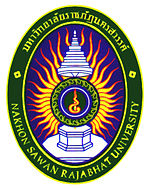 แผนการจัดการความรู้ (Knowledge management Action Plan) ประจำปีการศึกษา ๒๕๕๖สำนักส่งเสริมวิชาการและงานทะเบียนมหาวิทยาลัยราชภัฏนครสวรรค์ผ่านความเห็นชอบจากที่ประชุมสำนักส่งเสริมวิชาการและงานทะเบียนในคราวประชุม ครั้งที่  เมื่อวันที่  เดือน         พ.ศ. ๒๕๕๗บทสรุปผู้บริหารสำนักส่งเสริมวิชาการและงานทะเบียน ดำเนินการจัดทำรายงานการประเมินตนเอง (Self-Assessment Report : SAR) ประจำปีการศึกษา ๒๕๕๕ และรับการประเมินคุณภาพภายใน เมื่อวันที่  ๑๐  กรกฎาคม  พ.ศ.๒๕๕๖ และมีรายงานผลการประเมินคุณภาพภายใน จากคณะกรรมการประเมินคุณภาพภายใน ตามที่มหาวิทยาลัยแต่งตั้งนั้น  สำนักส่งเสริมวิชาการและงานทะเบียนได้ตระหนักถึงกระบวนการพัฒนาคุณภาพอย่างต่อเนื่อง จึงได้จัดทำแผนพัฒนาคุณภาพ (Quality Improvement Plan) ประจำปีการศึกษา ๒๕๕๖ (จากผลการประเมินคุณภาพการศึกษาภายใน ประจำปีการศึกษา ๒๕๕๕) ฉบับนี้ขึ้น แผนพัฒนาคุณภาพฯ ฉบับนี้ จัดทำขึ้นตามข้อเสนอแนะของคณะกรรมการประเมินคุณภาพภายใน ประกอบด้วย สิ่งที่หน่วยงานต้องดำเนินการเร่งด่วน ข้อเสนอแนะรายองค์ประกอบคุณภาพ และตัวบ่งชี้ที่คะแนนผลการประเมินต่ำกว่า ๓.๕๑ โดยระบุ กิจกรรม/แนวทางการพัฒนา ช่วงเวลา งบประมาณ และผู้รับผิดชอบในแต่ละกิจกรรมอย่างชัดเจน เพื่อสามารถติดตามตรวจสอบผลการพัฒนาอย่างต่อเนื่องต่อไป	(อาจารย์ ดร.สุธาทิพย์     งามนิล)	ผู้อำนวยการสำนักส่งเสริมวิชาการและงานทะเบียนสารบัญสารบัญ																	    หน้าบทสรุปผู้บริหาร																            21. ข้อมูลพื้นฐาน	1.1 การแต่งตั้งคณะกรรมการ/ทีมงาน												            4	1.2 KM Team มีหน้าที่และความรับผิดชอบ 				                                                                                     5	1.3 ขอบเขต KM (KM Focus Area)				                                                                                               6	1.4 การจัดอันดับประเด็นยุทธศาสตร์เพื่อนำมาจัดทำแผนการจัดการความรู้			                                                                7	1.5 เป้าหมาย KM ( Desired State)					                                                                                     8	1.6 ปัจจัยแห่งความสำเร็จ (Key Success Factors)					                                                                           92. แบบฟอร์มการดำเนินงานตามแผนการจัดการความรู้	2.1 แบบฟอร์มที่ 1 ขอบเขต KM (KM Focus Areas)								                                10	2.2 แบบฟอร์มที่ 2 การตัดสินใจเลือกขอบเขต KM									                                12	2.3 แบบฟอร์มที่ 3 เป้าหมาย KM (Desired State)									                                13	2.4 แบบฟอร์มที่ 4 Check List  ทดสอบการกำหนดขอบเขต (KM Focus Area) และเป้าหมาย KM (Desired State)		                      15	2.5 แบบฟอร์มที่ 10 รายงานผลการประเมินองค์กรตนเองเรื่องการจัดการความรู้ 						                      393. แบบฟอร์มที่ 11 แผนการจัดการความรู้ กระบวนการจัดการความรู้	3.1 แผนที่ 1 ด้านการจัดการคุณภาพการศึกษา    										                      40	3.2 แผนที่ 2 ด้านการสร้างสรรค์งานวิจัยที่มีคุณภาพและตอบโจทย์สังคม							                      47	3.3 แผนที่ 3 ด้านการบริหารวิชาการสังคม และสุขภาพที่ตรงความต้องการของประชาชน					                      54	3.4 แผนที่ 4 ด้านการพัฒนางานสนับสนุนวิชาการและธุรการให้มีประสิทธิภาพ							                      59สารบัญ(ต่อ)																		หน้า4. แบบฟอร์มที่ 12  แผนการจัดการความรู้ กระบวนการบริหารจัดการเปลี่ยนแปลง	4.1 แผนที่ 1 ด้านการจัดการคุณภาพการศึกษา											            65	4.2 แผนที่ 2 ด้านการสร้างสรรค์งานวิจัยที่มีคุณภาพและตอบโจทย์สังคม								            73	4.3 แผนที่ 3 ด้านการบริหารวิชาการสังคม และสุขภาพที่ตรงความต้องการของประชาชน						            79	4.4 แผนที่ 4 ด้านการพัฒนางานสนับสนุนวิชาการและธุรการให้มีประสิทธิภาพ								            865. แบบฟอร์มที่ 13 สรุปผลงบประมาณและระยะเวลาการดำเนินงานตามแผนการจัดการความรู้5.1 แผนที่ 1 ด้านการจัดการคุณภาพการศึกษา											            93	5.2 แผนที่ 2 ด้านการสร้างสรรค์งานวิจัยที่มีคุณภาพและตอบโจทย์สังคม								           101	5.3 แผนที่ 3 ด้านการบริหารวิชาการสังคม และสุขภาพที่ตรงความต้องการของประชาชน						           108	5.4 แผนที่ 4 ด้านการพัฒนางานสนับสนุนวิชาการและธุรการให้มีประสิทธิภาพ								           1166. ภาคผนวก 1.1 ประกาศแต่งตั้งทีมงาน KM  และ CKO (Chief Knowledge Officer) (พร้อมรายละเอียดหน้าที่และความรับผิดชอบ)	เพื่อให้การดำเนินการจัดทำระบบการจัดการความรู้ดำเนินไปอย่างมีประสิทธิภาพ และก่อให้เกิดประสิทธิผลในด้านการจัดการความรู้ สำนักส่งเสริมวิชาการและงานทะเบียน จึงได้แต่งตั้งคณะกรรมการจัดการความรู้ระดับหน่วยงาน โดยมีรองผู้อำนวยการฝ่ายบริหารสำนักส่งเสริมวิชาการและงานทะเบียน เป็นผู้บริหารด้านการจัดการความรู้ กำกับดูแลและสนับสนุนการดำเนินงาน เพื่อให้บรรลุวัตถุประสงค์ตามแผนการจัดการความรู้ของหน่วยงาน พร้อมทั้งติดตาม ประเมินผลการดำเนินงาน และรายงานต่อผู้อำนวยการสำนักส่งเสริมวิชาการและงานทะเบียน และคณะกรรมการประจำสำนักตามลำดับ   คณะกรรมการจัดการความรู้ระดับสำนัก ประกอบด้วยผู้บริหาร หัวหน้างาน และบุคลากรภายในหน่วยงาน ดังนี้						1. อาจารย์ภัทริณี   คงชู					ประธานกรรมการ						2. อาจารย์ ดร.บัณฑิตา   อินสมบัติ			กรรมการ						3. อาจารย์ ดร.ภริตา   พิมพันธุ์				กรรมการ						4. อาจารย์อนงค์นาถ   ยิ้มช้าง				กรรมการ						5. นางสาวขนิษฐา   พวงมณีนาค				กรรมการ						6. นางสาวศิราณี   จตุรทิศ				กรรมการ						7. นายธรรมนูญ   จูฑา					กรรมการ						8. นางวรรฒนา   ไวยมิตรา				กรรมการ						9. นางสาวกัญจนพร   จันทร์ดำ				กรรมการ						10. นางสาวสุทธิลักษณ์   ศรีสวัสดิ์				กรรมการและเลขานุการ						11. นางสาวณฤนรรณ   เอี่ยมมี				ผู้ช่วยเลขานุการ						12. นางสาวณัฐชนันท์    สาลี				ผู้ช่วยเลขานุการ	คณะกรรมการดังกล่าวมีหน้าที่ ดังนี้กำหนดยุทธศาสตร์ ให้เกิดการพัฒนาระบบบริหารเพื่อการจัดการองค์ความรู้ภายในสำนักส่งเสริมวิชาการและงานทะเบียนจัดทำแผนการจัดการความรู้ เพื่อสนับสนุนประเด็นยุทธศาสตร์ และสนับสนุนการดำเนินงานของมหาวิทยาลัยกำกับดูแล หรือจัดวางระบบการติดตามความก้าวหน้าการดำเนินงานตามแผนการจัดการความรู้ นำผลการติดตามการดำเนินงานตามแผนการจัดการความรู้ไปใช้ประโยชน์ในการปรับปรุงการดำเนินงานอย่างต่อเนื่อง โดยวางแผนและประสานงานเพื่อให้มีการปรับปรุงสภาพแวดล้อมการทำงานที่เสริมสร้างประสิทธิภาพและเอื้อต่อการแลกเปลี่ยนเรียนรู้ของบุคลากรภายในหน่วยงาน สนับสนุน ส่งเสริม และดำเนินการเพื่อให้มีการเผยแพร่องค์ความรู้ โดยใช้ช่องทางการสื่อสารหลากหลายรูปแบบที่มีประสิทธิภาพ เพื่อให้บุคลากรของสำนักส่งเสริมวิชาการและงานทะเบียน ได้มีการแลกเปลี่ยนความรู้ ประสบการณ์การทำงาน และข้อมูลที่เป็นประโยชน์ต่อการพัฒนาการปฏิบัติงานวางแผนการดำเนินงานเพื่อให้มีการนำองค์ความรู้และนวัตกรรมที่ได้จากการจัดการความรู้ไปใช้ให้เกิดประโยชน์ต่อหน่วยงาน มหาวิทยาลัยและผู้มีส่วนได้ส่วนเสีย รวมทั้งมีการเผยแพร่ให้เป็นแนวปฏิบัติที่ดีสำหรับหน่วยงานอื่น ๆ ที่สนใจจัดทำรายงานสรุปผลการดำเนินงานของแผนการจัดการความรู้ประจำปี เพื่อเสนอต่อผู้มีอำนาจหรือต่อคณะกรรมการประจำสำนักส่งเสริมวิชาการและงานทะเบียน ปฏิบัติงานอื่นใดตามที่เกี่ยวข้อง1.2 ขอบเขต KM  (KM Focus Area)  ขอบเขต KM (KM Focus Area)  ที่สนับสนุนประเด็นยุทธศาสตร์ของสำนักส่งเสริมวิชาการและงานทะเบียน ทั้งหมด 4  ประเด็น ประกอบด้วยประเด็นยุทธศาสตร์ 1 ส่งเสริมการพัฒนาหลักสูตรอย่างเป็นระบบและเป็นไปตามมาตรฐานประเด็นยุทธศาสตร์ 2. ส่งเสริมการพัฒนาระบบเทคโนโลยีสารสนเทศที่มีประสิทธิภาพประเด็นยุทธศาสตร์ 3. ส่งเสริมการพัฒนางานการให้บริการของหน่วยงานที่มีประสิทธิภาพประเด็นยุทธศาสตร์ 4. พัฒนางานประกันคุณภาพอย่างมีระบบ จากประเด็นยุทธศาสตร์ของสำนักส่งเสริมวิชาการและงานทะเบียน ทั้ง 4 ประเด็น คณะกรรมการจัดการความรู้ภายในองค์กร ได้พิจารณาขอบเขตของการจัดการความรู้ ดังนี้	1.การจัดการคุณภาพหลักสูตรให้ได้มาตรฐาน	   (ประเด็นยุทธศาสตร์ที่ 1 ส่งเสริมการพัฒนาหลักสูตรอย่างเป็นระบบและเป็นไปตามมาตรฐาน)	2.การพัฒนาระบบเทคโนโลยีสารสนเทศงานทะเบียนและประมวลผลให้มีประสิทธิภาพ 	   (ประเด็นยุทธศาสตร์ที่ 2. ส่งเสริมการพัฒนาระบบเทคโนโลยีสารสนเทศที่มีประสิทธิภาพ)	3.การจัดระบบการให้บริการที่เป็นเลิศ มุ่งเน้นสร้างความพึงพอใจแก่ผู้รับบริการ	   (ประเด็นยุทธศาสตร์ที่ 3 ส่งเสริมการพัฒนางานการให้บริการของหน่วยงานที่มีประสิทธิภาพ)	4.การบริหารจัดการเป็นระบบ ตอบโจทย์การประกันคุณภาพการศึกษา	   (ประเด็นยุทธศาสตร์ที่ 4. พัฒนางานประกันคุณภาพอย่างมีระบบ)1.3 เป้าหมาย KM (Desired State)เป้าหมาย KM (Desired State) ทั้งหมด ที่สอดรับกับขอบเขต KM ที่จะเลือกดำเนินการ  ประกอบด้วย            1.  อาจารย์ประจำหลักสูตร และผู้รับผิดชอบหลักสูตรมีความรู้ ความสามารถในการพัฒนา ปรับปรุงหลักสูตรให้มีประสิทธิภาพ เป็นไปตามเกณฑ์มาตรฐาน            2.  บุคลากรและผู้บริหารทุกระดับที่เกี่ยวข้อง สามารถใช้ระบบเทคโนโลยีสารสนเทศงานทะเบียนและประมวลผลในการปฏิบัติงาน และ/หรือ ประกอบการบริหารจัดการ/การตัดสินใจ            3.  บุคลากรและผู้บริหารทุกระดับ มีความสามารถในการพัฒนาระบบให้บริการตามพันธกิจของหน่วยงานที่มีประสิทธิภาพ มุ่งเน้นสร้างความพึงพอใจแก่ผู้รับบริการ            4.  บุคลากร และผู้บริหารทุกระดับสามารถดำเนินงานด้านการประกันคุณภาพอย่างเป็นระบบ และเกิดการพัฒนาด้านการประกันคุณภาพ1.4 ปัจจัยแห่งความสำเร็จ (Key Success Factor)         ปัจจัยแห่งความสำเร็จ (Key Success Factor)  เพื่อให้ดำเนินการจัดการความรู้ตามเป้าหมายการจัดการความรู้ ที่เลือกทำ สามารถนำไปปฏิบัติได้อย่างเป็นรูปธรรมภายในองค์กร  คือ            1.  ผู้บริหารทุกระดับของหน่วยงาน ให้ความสำคัญด้านการจัดการความรู้ เพื่อการพัฒนาระบบงานและบุคลากรและสนับสนุนการดำเนินงานตามประเด็นยุทธศาสตร์ของสำนักส่งเสริมวิชาการและงานทะเบียน            2.  มีบรรยากาศของความร่วมมือ การมีส่วนร่วมและความสนใจในการแลกเปลี่ยนเรียนรู้ ทั้งในหน่วยงาน และกับกลุ่มบุคคล หรือหน่วยงานภายนอก            3.  บุคลากรมีความกระตือรือร้นในการพัฒนาตนเอง            4.  มีสิ่งสนับสนุนการดำเนินงานที่เพียงพอ หน้าคำนำแบบฟอร์ม 1 ขอบเขตการจัดการความรู้ (KM Focus Areas) ของสำนักส่งเสริมวิชาการและงานทะเบียนแบบฟอร์ม 1 ขอบเขตการจัดการความรู้ (KM Focus Areas) ของสำนักส่งเสริมวิชาการและงานทะเบียนแบบฟอร์ม 1 ขอบเขตการจัดการความรู้ (KM Focus Areas) ของสำนักส่งเสริมวิชาการและงานทะเบียนแบบฟอร์ม 1 ขอบเขตการจัดการความรู้ (KM Focus Areas) ของสำนักส่งเสริมวิชาการและงานทะเบียนแบบฟอร์ม 1 ขอบเขตการจัดการความรู้ (KM Focus Areas) ของสำนักส่งเสริมวิชาการและงานทะเบียนขอบเขต KM ที่(KM Focus Areas)ประโยชน์ที่จะได้รับจากขอบเขต KM ที่มีต่อประโยชน์ที่จะได้รับจากขอบเขต KM ที่มีต่อประโยชน์ที่จะได้รับจากขอบเขต KM ที่มีต่อประโยชน์ที่จะได้รับจากขอบเขต KM ที่มีต่อขอบเขต KM ที่(KM Focus Areas)บุคลากรหน่วยงานStakeholder ของหน่วยงานมหาวิทยาลัย1. การจัดการคุณภาพหลักสูตรให้ได้มาตรฐาน1.1 สะดวกต่อการจัดรายการจัดสอน และการจัดตารางเรียน ตารางสอบของนักศึกษาและคณาจารย์1.1 มีข้อมูลหลักสูตรที่ได้มาตรฐาน สามารถใช้เป็นแหล่งข้อมูลอ้างอิงในการจัดรายการจัดสอน1.1 อาจารย์ประจำหลักสูตร และผู้รับผิดชอบหลักสูตรได้รับการพัฒนา และรับทราบแนวทางในการปรับปรุงหลักสูตรให้มีคุณภาพเป็นไปตามเกณฑ์มาตรฐาน1.1 มหาวิทยาลัยมีหลักสูตรการเรียนการสอนที่มีความหลากหลาย และมีคุณภาพ เป็นไปตามเกณฑ์มาตรฐาน2. การพัฒนาระบบเทคโนโลยีสารสนเทศงานทะเบียนและประมวลผลให้มีประสิทธิภาพ2.1 บุคลากรมีระบบสารสนเทศงานทะเบียนและประมวลผลที่สนับสนุนการปฏิบัติงาน และสามารถใช้ประโยชน์จากสารสนเทศ2.2 ลดขั้นตอนการปฏิบัติงาน2.1 หน่วยงานสามารถนำข้อมูลในระบบสารสนเทศงานทะเบียนและประมวลผลมาใช้ในการบริหารจัดการได้รวดเร็วและมีประสิทธิภาพ2.1 มีการจัดระบบทะเบียนและประมวลผลที่สะดวกต่อการเข้าใช้งานของนักศึกษา คณาจารย์2.2 ระบบงานทะเบียนและประมวลผลมีประสิทธิภาพ ทำให้ผู้รับบริการมีความพึงพอใจ2.1 ประสิทธิภาพด้านการสนับสนุนข้อมูลด้านงานทะเบียนนักศึกษา และคณาจารย์3. การจัดระบบการให้บริการที่เป็นเลิศ มุ่งเน้นสร้างความพึงพอใจแก่ผู้รับบริการ3.1 ได้รับการพัฒนาศักยภาพในการให้บริการที่สร้างความพึงพอใจแก่ผู้รับบริการ3.1 หน่วยงานมีภาพลักษณ์ที่ดี มีความทันสมัยและมีระบบการให้บริการที่เป็นสากล 3.1 นักศึกษา คณาจารย์ ได้รับบริการที่รวดเร็ว มีประสิทธิภาพ3.1 สร้างโอกาสในการเข้าศึกษาต่อกับมหาวิทยาลัยมากยิ่งขึ้น4. การบริหารจัดการเป็นระบบ ตอบโจทย์การประกันคุณภาพการศึกษา4.1 มีระบบการบริหารจัดการด้านงานประกันคุณภาพที่เป็นระบบ และสะดวกต่อการเรียกใช้ข้อมูล4.1 การดำเนินงานภายในมีประสิทธิภาพ ใช้ทรัพยากรคุ้มค่า และใช้เวลาที่เหมาะสมในการบริหารจัดการภายใต้หลักธรรมา-   ภิบาล4.1 ผู้มีส่วนได้ส่วนเสียได้รับความเป็นธรรม เสมอภาคจากการบริหารงานที่มีประสิทธิภาพ4.1 ได้รับข้อมูลถูกต้อง ทันต่อการใช้งาน4.2 การบริหารงานเป็นระบบ มีขั้นตอนที่โปร่งใส ตรวจสอบได้                                                                                                                                       (                                        )ผู้ทบทวน / ผู้อนุมัติ :  อาจารย์ ดร.สุธาทิพย์   งามนิล  ( CKO / ผู้บริหารระดับสูงสุด )                                                                                                                                       (                                        )ผู้ทบทวน / ผู้อนุมัติ :  อาจารย์ ดร.สุธาทิพย์   งามนิล  ( CKO / ผู้บริหารระดับสูงสุด )                                                                                                                                       (                                        )ผู้ทบทวน / ผู้อนุมัติ :  อาจารย์ ดร.สุธาทิพย์   งามนิล  ( CKO / ผู้บริหารระดับสูงสุด )                                                                                                                                       (                                        )ผู้ทบทวน / ผู้อนุมัติ :  อาจารย์ ดร.สุธาทิพย์   งามนิล  ( CKO / ผู้บริหารระดับสูงสุด )                                                                                                                                       (                                        )ผู้ทบทวน / ผู้อนุมัติ :  อาจารย์ ดร.สุธาทิพย์   งามนิล  ( CKO / ผู้บริหารระดับสูงสุด )แบบฟอร์ม 2  การตัดสินใจเลือกขอบเขตการจัดการความรู้ของสำนักส่งเสริมวิชาการและงานทะเบียนแบบฟอร์ม 2  การตัดสินใจเลือกขอบเขตการจัดการความรู้ของสำนักส่งเสริมวิชาการและงานทะเบียนแบบฟอร์ม 2  การตัดสินใจเลือกขอบเขตการจัดการความรู้ของสำนักส่งเสริมวิชาการและงานทะเบียนแบบฟอร์ม 2  การตัดสินใจเลือกขอบเขตการจัดการความรู้ของสำนักส่งเสริมวิชาการและงานทะเบียนแบบฟอร์ม 2  การตัดสินใจเลือกขอบเขตการจัดการความรู้ของสำนักส่งเสริมวิชาการและงานทะเบียนเกณฑ์การกำหนดขอบเขต KMขอบเขต KM ที่ 1ขอบเขต KM ที่ 2ขอบเขต KM ที่ 3ขอบเขต KM ที่ 41.สอดคล้องกับทิศทางและยุทธศาสตร์66662.ปรับปรุงแล้วเห็นได้ชัดเจน (เป็นรูปธรรม)55543.มีโอกาสทำได้สำเร็จสูง56534.ต้องทำเพราะคนส่วนใหญ่ในองค์กรต้องการ64645.ผู้บริหารให้การสนับสนุน66656.เป็นความรู้ที่ต้องจัดการอย่างเร่งด่วน66647.มีความพร้อมด้านทรัพยากร5554รวมคะแนน39383930หมายเหตุ : เกณฑ์การให้คะแนน คือ มาก = 6, ปานกลาง = 3, น้อย = 1 <เกณฑ์คะแนนสามารถปรับเปลี่ยนตามความเหมาะสมได้>หมายเหตุ : เกณฑ์การให้คะแนน คือ มาก = 6, ปานกลาง = 3, น้อย = 1 <เกณฑ์คะแนนสามารถปรับเปลี่ยนตามความเหมาะสมได้>หมายเหตุ : เกณฑ์การให้คะแนน คือ มาก = 6, ปานกลาง = 3, น้อย = 1 <เกณฑ์คะแนนสามารถปรับเปลี่ยนตามความเหมาะสมได้>หมายเหตุ : เกณฑ์การให้คะแนน คือ มาก = 6, ปานกลาง = 3, น้อย = 1 <เกณฑ์คะแนนสามารถปรับเปลี่ยนตามความเหมาะสมได้>หมายเหตุ : เกณฑ์การให้คะแนน คือ มาก = 6, ปานกลาง = 3, น้อย = 1 <เกณฑ์คะแนนสามารถปรับเปลี่ยนตามความเหมาะสมได้>                                                                                                                                                ............................................................ผู้ทบทวน / ผู้อนุมัติ :  อาจารย์ ดร.สุธาทิพย์   งามนิล  ( CKO / ผู้บริหารระดับสูงสุด )                                                                                                                                                ............................................................ผู้ทบทวน / ผู้อนุมัติ :  อาจารย์ ดร.สุธาทิพย์   งามนิล  ( CKO / ผู้บริหารระดับสูงสุด )                                                                                                                                                ............................................................ผู้ทบทวน / ผู้อนุมัติ :  อาจารย์ ดร.สุธาทิพย์   งามนิล  ( CKO / ผู้บริหารระดับสูงสุด )                                                                                                                                                ............................................................ผู้ทบทวน / ผู้อนุมัติ :  อาจารย์ ดร.สุธาทิพย์   งามนิล  ( CKO / ผู้บริหารระดับสูงสุด )                                                                                                                                                ............................................................ผู้ทบทวน / ผู้อนุมัติ :  อาจารย์ ดร.สุธาทิพย์   งามนิล  ( CKO / ผู้บริหารระดับสูงสุด )แบบฟอร์ม 3  เป้าหมายของการจัดการความรู้ (Desired State) ของสำนักส่งเสริมวิชาการและงานทะเบียนแบบฟอร์ม 3  เป้าหมายของการจัดการความรู้ (Desired State) ของสำนักส่งเสริมวิชาการและงานทะเบียนขอบเขต KM (KM Focus Area) คือ 1. การจัดการคุณภาพหลักสูตรให้ได้มาตรฐาน                                               2. การพัฒนาระบบเทคโนโลยีสารสนเทศงานทะเบียนและประมวลผลให้มีประสิทธิภาพ                                               3. การจัดระบบการให้บริการที่เป็นเลิศ มุ่งเน้นสร้างความพึงพอใจแก่ผู้รับบริการ                                               4. การบริหารจัดการเป็นระบบ ตอบโจทย์การประกันคุณภาพการศึกษาขอบเขต KM (KM Focus Area) คือ 1. การจัดการคุณภาพหลักสูตรให้ได้มาตรฐาน                                               2. การพัฒนาระบบเทคโนโลยีสารสนเทศงานทะเบียนและประมวลผลให้มีประสิทธิภาพ                                               3. การจัดระบบการให้บริการที่เป็นเลิศ มุ่งเน้นสร้างความพึงพอใจแก่ผู้รับบริการ                                               4. การบริหารจัดการเป็นระบบ ตอบโจทย์การประกันคุณภาพการศึกษาเป้าหมาย KM  (Desired State)หน่วยที่วัดผลได้เป็นรูปธรรมเป้าหมาย KM ที่ 1  มีการพัฒนา/ปรับปรุงหลักสูตรและการจัดการเรียนการสอนให้ได้มาตรฐาน- มีกิจกรรมให้ความรู้แก่อาจารย์ประจำหลักสูตร/ผู้รับผิดชอบหลักสูตรอย่างน้อย 2 กิจกรรม- มีกิจกรรมให้ความรู้แก่คณาจารย์ใหม่ด้านการจัดการเรียนการสอน อย่างน้อย 1 กิจกรรม- มีหลักสูตรตามความต้องการของท้องถิ่น อย่างน้อย 2 หลักสูตร- หลักสูตรของมหาวิทยาลัยได้รับการปรับปรุงให้เป็นไปตามเกณฑ์มาตรฐานจาก สกอ. อย่างน้อย 40 หลักสูตร- ร้อยละของอาจารย์ประจำหลักสูตร/ผู้รับผิดชอบหลักสูตรที่เข้าร่วมการอบรมพัฒนาความรู้ไม่น้อยกว่าร้อยละ 75  ของอาจารย์ประจำหลักสูตร/ผู้รับผิดชอบหลักสูตรทั้งหมด- ร้อยละของอาจารย์ใหม่ที่เข้าร่วมกิจกรรมด้านการจัดการเรียนการสอน ไม่น้อยกว่าร้อยละ 90 ของอาจารย์ใหม่ทั้งหมดในปีการศึกษานั้น ๆ เป้าหมาย KM ที่ 2  บุคลากรและผู้บริหารทุกระดับที่เกี่ยวข้อง สามารถใช้ระบบเทคโนโลยีสารสนเทศงานทะเบียนและประมวลผลในการปฏิบัติงาน และ/หรือ ประกอบการบริหารจัดการ/การตัดสินใจ- ระบบงานทะเบียนและประมวลผลได้รับการปรับปรุง/พัฒนาอย่างน้อย 2 กระบวน- มีกิจกรรมถ่ายทอดความรู้เพื่อพัฒนาบุคลากรด้านเทคโนโลยีอย่างน้อย 2 กิจกรรมเป้าหมาย KM ที่ 3  บุคลากรและผู้บริหารทุกระดับ มีความสามารถในการพัฒนาระบบให้บริการตามพันธกิจของหน่วยงานให้มีประสิทธิภาพ มุ่งเน้นสร้างความพึงพอใจแก่ผู้รับบริการ- จำนวนกิจกรรมพัฒนาความรู้ความสามารถของบุคลากรด้านการให้บริการอย่างน้อย 2 กิจกรรม- มีช่องทางการให้บริการที่หลากหลาย อย่างน้อย 2 ช่องทาง- บุคลากรได้รับการพัฒนาไม่น้อยกว่าร้อยละ 80 ของบุคลากรทั้งหมด- ระดับความพึงพอใจของผู้รับบริการไม่น้อยกว่า  4.00 คะแนนจากคะแนนเต็ม 5เป้าหมาย KM ที่ 4  บุคลากร และผู้บริหารทุกระดับสามารถดำเนินงานด้านการประกันคุณภาพอย่างเป็นระบบ และเกิดการพัฒนาด้านการประกันคุณภาพ- มีกิจกรรมพัฒนาบุคลากรด้านการประกันคุณภาพอย่างน้อย 3 กิจกรรม- ระดับความสำเร็จในการประกันคุณภาพ(สมศ.15) ไม่ต่ำกว่า 3.51 คะแนน จากคะแนนเต็ม 5- ระดับความสำเร็จในการบริหารจัดการ (สกอ.7.1) ไม่ต่ำกว่า 3.51 คะแนน จากคะแนนเต็ม 5- ร้อยละของบุคลากรที่ได้รับความรู้ด้านการประกันคุณภาพไม่น้อยกว่าร้อยละ 80ผู้ทบทวน / ผู้อนุมัติ :  อาจารย์ ดร.สุธาทิพย์   งามนิล  ( CKO / ผู้บริหารระดับสูงสุด )ผู้ทบทวน / ผู้อนุมัติ :  อาจารย์ ดร.สุธาทิพย์   งามนิล  ( CKO / ผู้บริหารระดับสูงสุด )แบบฟอร์ม 4  Check List  ทวนสอบการกำหนดขอบเขตการจัดการความรู้ (KM Focus Area) และเป้าหมายการจัดการความรู้ (Desired State)แบบฟอร์ม 4  Check List  ทวนสอบการกำหนดขอบเขตการจัดการความรู้ (KM Focus Area) และเป้าหมายการจัดการความรู้ (Desired State)แบบฟอร์ม 4  Check List  ทวนสอบการกำหนดขอบเขตการจัดการความรู้ (KM Focus Area) และเป้าหมายการจัดการความรู้ (Desired State)ชื่อหน่วยงาน : สำนักส่งเสริมวิชาการและงานทะเบียนเป้าหมาย KM (Desired State) : มีการพัฒนา/ปรับปรุงหลักสูตรและการจัดการเรียนการสอนให้ได้มาตรฐานหน่วยที่วัดผลได้เป็นรูปธรรมตามเป้าหมาย KM :  - มีกิจกรรมให้ความรู้แก่อาจารย์ประจำหลักสูตร/ผู้รับผิดชอบหลักสูตรอย่างน้อย 2 กิจกรรม                                                           - มีกิจกรรมให้ความรู้แก่คณาจารย์ใหม่ด้านการจัดการเรียนการสอน อย่างน้อย 1 กิจกรรม                                                           - มีหลักสูตรตามความต้องการของท้องถิ่น อย่างน้อย 2 หลักสูตร                                                          - หลักสูตรของมหาวิทยาลัยได้รับการปรับปรุงให้เป็นไปตามเกณฑ์มาตรฐานจาก สกอ. อย่างน้อย 40 หลักสูตร                                                          - ร้อยละของอาจารย์ประจำหลักสูตร/ผู้รับผิดชอบหลักสูตรที่เข้าร่วมการอบรมพัฒนาความรู้ไม่น้อยกว่าร้อยละ 75  ของอาจารย์ประจำหลักสูตร                                                             /ผู้รับผิดชอบหลักสูตรทั้งหมด                                                          - ร้อยละของอาจารย์ใหม่ที่เข้าร่วมกิจกรรมด้านการจัดการเรียนการสอน ไม่น้อยกว่าร้อยละ 90 ของอาจารย์ใหม่ทั้งหมดในปีการศึกษานั้น ๆชื่อหน่วยงาน : สำนักส่งเสริมวิชาการและงานทะเบียนเป้าหมาย KM (Desired State) : มีการพัฒนา/ปรับปรุงหลักสูตรและการจัดการเรียนการสอนให้ได้มาตรฐานหน่วยที่วัดผลได้เป็นรูปธรรมตามเป้าหมาย KM :  - มีกิจกรรมให้ความรู้แก่อาจารย์ประจำหลักสูตร/ผู้รับผิดชอบหลักสูตรอย่างน้อย 2 กิจกรรม                                                           - มีกิจกรรมให้ความรู้แก่คณาจารย์ใหม่ด้านการจัดการเรียนการสอน อย่างน้อย 1 กิจกรรม                                                           - มีหลักสูตรตามความต้องการของท้องถิ่น อย่างน้อย 2 หลักสูตร                                                          - หลักสูตรของมหาวิทยาลัยได้รับการปรับปรุงให้เป็นไปตามเกณฑ์มาตรฐานจาก สกอ. อย่างน้อย 40 หลักสูตร                                                          - ร้อยละของอาจารย์ประจำหลักสูตร/ผู้รับผิดชอบหลักสูตรที่เข้าร่วมการอบรมพัฒนาความรู้ไม่น้อยกว่าร้อยละ 75  ของอาจารย์ประจำหลักสูตร                                                             /ผู้รับผิดชอบหลักสูตรทั้งหมด                                                          - ร้อยละของอาจารย์ใหม่ที่เข้าร่วมกิจกรรมด้านการจัดการเรียนการสอน ไม่น้อยกว่าร้อยละ 90 ของอาจารย์ใหม่ทั้งหมดในปีการศึกษานั้น ๆชื่อหน่วยงาน : สำนักส่งเสริมวิชาการและงานทะเบียนเป้าหมาย KM (Desired State) : มีการพัฒนา/ปรับปรุงหลักสูตรและการจัดการเรียนการสอนให้ได้มาตรฐานหน่วยที่วัดผลได้เป็นรูปธรรมตามเป้าหมาย KM :  - มีกิจกรรมให้ความรู้แก่อาจารย์ประจำหลักสูตร/ผู้รับผิดชอบหลักสูตรอย่างน้อย 2 กิจกรรม                                                           - มีกิจกรรมให้ความรู้แก่คณาจารย์ใหม่ด้านการจัดการเรียนการสอน อย่างน้อย 1 กิจกรรม                                                           - มีหลักสูตรตามความต้องการของท้องถิ่น อย่างน้อย 2 หลักสูตร                                                          - หลักสูตรของมหาวิทยาลัยได้รับการปรับปรุงให้เป็นไปตามเกณฑ์มาตรฐานจาก สกอ. อย่างน้อย 40 หลักสูตร                                                          - ร้อยละของอาจารย์ประจำหลักสูตร/ผู้รับผิดชอบหลักสูตรที่เข้าร่วมการอบรมพัฒนาความรู้ไม่น้อยกว่าร้อยละ 75  ของอาจารย์ประจำหลักสูตร                                                             /ผู้รับผิดชอบหลักสูตรทั้งหมด                                                          - ร้อยละของอาจารย์ใหม่ที่เข้าร่วมกิจกรรมด้านการจัดการเรียนการสอน ไม่น้อยกว่าร้อยละ 90 ของอาจารย์ใหม่ทั้งหมดในปีการศึกษานั้น ๆลำดับรายการ Check Listระบุรายละเอียด1.กระบวนงาน (Work Process) ที่เกี่ยวข้องกระบวนงาน (Work Process) ที่เกี่ยวข้อง1.1กระบวนงานไหนบ้าง เชื่อมโยงกับเป้าหมาย KM- การสำรวจหัวข้อองค์ความรู้ที่คณาจารย์ต้องการได้รับ / ช่วงเวลาที่ต้องการ- ศึกษาระเบียบ ประกาศต่าง ๆ จาก สกอ. ที่เกี่ยวข้องกับรอบการดำเนินงานของหลักสูตร- การนำผลการสำรวจความต้องการมาจัดลำดับความต้องการเร่งด่วนในหัวข้อของความรู้- การดำเนินการให้ความรู้ตามประเด็นความรู้ที่กลุ่มเป้าหมายต้องการ- การติดตามความก้าวหน้า และการประเมินผล- การเผยแพร่ข้อมูล1.2ขั้นตอนไหนบ้าง เชื่อมโยงกับเป้าหมาย KM- วิเคราะห์ความจำเป็นในการจัดโครงการให้ความรู้- การสร้างแบบฟอร์มที่เกี่ยวข้องกับการจัดทำหลักสูตร/การรายงานผลการดำเนินการต่าง ๆ 1.3กระบวนงานไหนบ้าง เชื่อมโยงกับเป้าหมาย KM และสอดคล้องกับประเด็นยุทธศาสตร์- การจัดโครงการส่งเสริมกิจกรรมทางด้านหลักสูตร- การจัดโครงการส่งเสริมกิจกรรมการจัดการเรียนการสอน1.4ขั้นตอนไหนบ้างเชื่อมโยงกับเป้าหมาย KM และสอดคล้องกับประเด็นยุทธศาสตร์- วิเคราะห์ความจำเป็นในการจัดโครงการให้ความรู้- การนำผลการสำรวจความต้องการมาจัดลำดับความต้องการเร่งด่วนในหัวข้อของความรู้- การดำเนินการให้ความรู้ตามประเด็นความรู้ที่กลุ่มเป้าหมายต้องการลำดับรายการ Check Listระบุรายละเอียด- การติดตามความก้าวหน้า และการประเมินผล1.5คิดเป็นจำนวน กระบวนงานและขั้นตอน เท่าไร 1 กระบวนการต่อ 1 ประเด็นความรู้1.6อะไรคือตัวชี้วัดของกระบวนงานที่เชื่อมโยงกับเป้าหมาย KM และสอดคล้องกับประเด็นยุทธศาสตร์- มีกิจกรรมให้ความรู้แก่อาจารย์ประจำหลักสูตร/ผู้รับผิดชอบหลักสูตรอย่างน้อย 2 กิจกรรม- มีกิจกรรมให้ความรู้แก่คณาจารย์ใหม่ด้านการจัดการเรียนการสอน อย่างน้อย 1 กิจกรรม- มีหลักสูตรตามความต้องการของท้องถิ่น อย่างน้อย 2 หลักสูตร- หลักสูตรของมหาวิทยาลัยได้รับการปรับปรุงให้เป็นไปตามเกณฑ์มาตรฐานจาก สกอ. อย่างน้อย 40 หลักสูตร- ร้อยละของอาจารย์ประจำหลักสูตร/ผู้รับผิดชอบหลักสูตรที่เข้าร่วมการอบรมพัฒนาความรู้ไม่น้อยกว่าร้อยละ 75  ของอาจารย์ประจำหลักสูตร/ผู้รับผิดชอบหลักสูตรทั้งหมด- ร้อยละของอาจารย์ใหม่ที่เข้าร่วมกิจกรรมด้านการจัดการเรียนการสอน ไม่น้อยกว่าร้อยละ 90 ของอาจารย์ใหม่ทั้งหมดในปีการศึกษานั้น ๆ2.กลุ่มผู้เกี่ยวข้องภายในองค์กรกลุ่มผู้เกี่ยวข้องภายในองค์กร2.1หน่วยงานไหนขององค์กร  ที่ต้องแบ่งปันแลกเปลี่ยน / Sharing K.หน่วยงานหลักคือ สำนักส่งเสริมวิชาการและงานทะเบียนหน่วยงานรับบริการคือ คณะต่าง ๆ ทั้ง 5 คณะ2.2ใครบ้างในหน่วยงาน  ที่ต้องแบ่งปันแลกเปลี่ยน / Sharing  K.- กลุ่มงานส่งเสริมวิชาการ- กลุ่มงานบริหารสำนักงานผู้อำนวยการ- กลุ่มงานทะเบียนและประมวลผล- คณาจารย์ใหม่- อาจารย์ประจำหลักสูตร/ผู้รับผิดชอบหลักสูตรทั้งหมด2.3คิดเป็นจำนวนคน เท่าไร  ที่ต้องแบ่งปันแลกเปลี่ยน / Sharing  K.ประมาณ  600 คน2.4หน่วยงานไหนขององค์กร  ที่ต้องเรียนรู้ / Learning  K.หน่วยงานหลักคือ สำนักส่งเสริมวิชาการและงานทะเบียนหน่วยงานรับบริการคือ คณะต่าง ๆ ทั้ง 5 คณะ2.5ใครบ้างในหน่วยงาน  ที่ต้องเรียนรู้ / Learning  K.- กลุ่มงานส่งเสริมวิชาการ                    - กลุ่มงานบริหารสำนักงานผู้อำนวยการ- กลุ่มงานทะเบียนและประมวลผล          - คณาจารย์ใหม่- อาจารย์ประจำหลักสูตร/ผู้รับผิดชอบหลักสูตรทั้งหมดลำดับรายการ Check Listระบุรายละเอียด3.กลุ่มผู้เกี่ยวข้องภายนอกองค์กร (ผู้ใช้บริการ / Outsource)กลุ่มผู้เกี่ยวข้องภายนอกองค์กร (ผู้ใช้บริการ / Outsource)3.1องค์กรไหน  ที่ต้องแบ่งปันแลกเปลี่ยน / Sharing K.- สำนักงานคณะกรรมการการอุดมศึกษา- มหาวิทยาลัยรัฐ/เอกชน ที่มีแนวปฏิบัติที่ดีในการจัดการหลักสูตร และการจัดการเรียนการสอน- ผู้รับบริการทางตรงของหน่วยงาน (นักศึกษา คณาจารย์)3.2ใครบ้างในองค์กร  ที่ต้องแบ่งปันแลกเปลี่ยน / Sharing  K.- ผู้ปฏิบัติงาน/ผู้บริหาร ที่รับผิดชอบดูแล ประสานงานการจัดการหลักสูตรและการจัดการเรียนการสอน- ผู้เชียวชาญ/ผู้ทรงคุณวุฒิจากหน่วยงาน /มหาวิทยาลัยรัฐ/เอกชน3.3คิดเป็นจำนวนคน เท่าไร  ที่ต้องแบ่งปันแลกเปลี่ยน / Sharing  K.ประมาณ 1,000 คน3.4องค์กรไหน  ที่ต้องเรียนรู้ / Learning  K.- สำนักงานคณะกรรมการการอุดมศึกษา- มหาวิทยาลัยรัฐ/เอกชน ที่มีแนวปฏิบัติที่ดีในการจัดการหลักสูตร และการจัดการเรียนการสอน- ผู้รับบริการทางตรงของหน่วยงาน (นักศึกษา คณาจารย์)3.5ใครบ้างในองค์กร  ที่ต้องเรียนรู้ / Learning  K.- ผู้ปฏิบัติงาน/ผู้บริหาร ที่รับผิดชอบดูแล ประสานงานการจัดการหลักสูตรและการจัดการเรียนการสอน- ผู้เชียวชาญ/ผู้ทรงคุณวุฒิจากหน่วยงาน /มหาวิทยาลัยรัฐ/เอกชน4.ความรู้ที่จำเป็น (EK/ TK) ในกระบวนงาน (Work Process)ความรู้ที่จำเป็น (EK/ TK) ในกระบวนงาน (Work Process)4.1มีความรู้ EK อะไรบ้าง ที่ต้องเข้ากระบวนการจัดการความรู้  เพื่อปรับให้ทันสมัยกับกาลเวลา (ระบุมาทั้งหมดเท่าที่ทำได้)- เอกสารประกอบการบรรยาย- สื่อประกอบการอบรม ภาพ / เสียง- ระเบียบปฏิบัติต่าง ๆ ที่เกี่ยวข้องกับการดำเนินการหลักสูตร และการจัดการเรียนการสอน- มาตรฐานการจัดการเรียนการสอน / มาตรฐานหลักสูตรต่าง ๆ 4.2มีความรู้ EK อะไรบ้างที่จัดการครั้งเดียวแล้วไม่ต้องปรับอีกเลย - ไม่มี 4.3มีความรู้ TK อะไรบ้าง ที่ต้องเข้ากระบวนการจัดการความรู้  เพื่อปรับให้ทันสมัยกับกาลเวลา  และอยู่กับใครบ้าง  (ระบุมาทั้งหมดเท่าที่ทำได้)- ประสบการณ์ของผู้ให้ความรู้ และผู้เข้าร่วมในด้านการจัดการเรียนการสอน และการบริหารหลักสูตรทั้งในอดีตและปัจจุบัน4.4มีความรู้ TK อะไรบ้าง ที่จัดการครั้งเดียวแล้วไม่ต้องปรับอีกเลย และอยู่กับใครบ้าง  (ระบุมาทั้งหมดเท่าที่ทำได้)- ไม่มีลำดับรายการ Check Listระบุรายละเอียด4.5จากข้อ 4.01, 4.02 ความรู้  EK อะไรบ้าง ที่เรามี  และ เรายังไม่มี สิ่งที่มีได้แก่- เอกสารประกอบการบรรยาย- สื่อประกอบการอบรม ภาพ / เสียง- ระเบียบปฏิบัติต่าง ๆ ที่เกี่ยวข้องกับการดำเนินการหลักสูตร และการจัดการเรียนการสอน- มาตรฐานการจัดการเรียนการสอน / มาตรฐานหลักสูตรต่าง ๆสิ่งที่ไม่มีได้แก่- คู่มือการจัดการประเมิน/ศึกษาความจำเป็นในการให้ความรู้4.6จากข้อ 4.03, 4.04 ความรู้  TK อะไรบ้าง ที่เรามี  และ เรายังไม่มี สิ่งที่มีได้แก่- ประสบการณ์ของผู้ให้ความรู้ และผู้เข้าร่วมในด้านการจัดการเรียนการสอน และการบริหารหลักสูตรทั้งในอดีตและปัจจุบันสิ่งที่ไม่มีได้แก่- ระบบการจัดเก็บรวบรวมความรู้ที่จำเป็นไว้เป็นหมวดหมู่ผู้ทบทวน / ผู้อนุมัติ :  อาจารย์ ดร.สุธาทิพย์   งามนิล  ( CKO / ผู้บริหารระดับสูงสุด )ผู้ทบทวน / ผู้อนุมัติ :  อาจารย์ ดร.สุธาทิพย์   งามนิล  ( CKO / ผู้บริหารระดับสูงสุด )ผู้ทบทวน / ผู้อนุมัติ :  อาจารย์ ดร.สุธาทิพย์   งามนิล  ( CKO / ผู้บริหารระดับสูงสุด )แบบฟอร์ม 4  Check List  ทวนสอบการกำหนดขอบเขตการจัดการความรู้ (KM Focus Area) และเป้าหมายการจัดการความรู้ (Desired State)แบบฟอร์ม 4  Check List  ทวนสอบการกำหนดขอบเขตการจัดการความรู้ (KM Focus Area) และเป้าหมายการจัดการความรู้ (Desired State)แบบฟอร์ม 4  Check List  ทวนสอบการกำหนดขอบเขตการจัดการความรู้ (KM Focus Area) และเป้าหมายการจัดการความรู้ (Desired State)ชื่อหน่วยงาน : สำนักส่งเสริมวิชาการและงานทะเบียนเป้าหมาย KM (Desired State) : บุคลากรและผู้บริหารทุกระดับ มีความสามารถในการพัฒนาระบบให้บริการตามพันธกิจของหน่วยงานให้มีประสิทธิภาพ มุ่งเน้นสร้างความพึงพอใจแก่ผู้รับบริการหน่วยที่วัดผลได้เป็นรูปธรรมตามเป้าหมาย KM :  - จำนวนกิจกรรมพัฒนาความรู้ความสามารถของบุคลากรด้านการให้บริการอย่างน้อย 2 กิจกรรม                                                           - มีช่องทางการให้บริการที่หลากหลาย อย่างน้อย 2 ช่องทาง                                                          - บุคลากรได้รับการพัฒนาไม่น้อยกว่าร้อยละ 80 ของบุคลากรทั้งหมดชื่อหน่วยงาน : สำนักส่งเสริมวิชาการและงานทะเบียนเป้าหมาย KM (Desired State) : บุคลากรและผู้บริหารทุกระดับ มีความสามารถในการพัฒนาระบบให้บริการตามพันธกิจของหน่วยงานให้มีประสิทธิภาพ มุ่งเน้นสร้างความพึงพอใจแก่ผู้รับบริการหน่วยที่วัดผลได้เป็นรูปธรรมตามเป้าหมาย KM :  - จำนวนกิจกรรมพัฒนาความรู้ความสามารถของบุคลากรด้านการให้บริการอย่างน้อย 2 กิจกรรม                                                           - มีช่องทางการให้บริการที่หลากหลาย อย่างน้อย 2 ช่องทาง                                                          - บุคลากรได้รับการพัฒนาไม่น้อยกว่าร้อยละ 80 ของบุคลากรทั้งหมดชื่อหน่วยงาน : สำนักส่งเสริมวิชาการและงานทะเบียนเป้าหมาย KM (Desired State) : บุคลากรและผู้บริหารทุกระดับ มีความสามารถในการพัฒนาระบบให้บริการตามพันธกิจของหน่วยงานให้มีประสิทธิภาพ มุ่งเน้นสร้างความพึงพอใจแก่ผู้รับบริการหน่วยที่วัดผลได้เป็นรูปธรรมตามเป้าหมาย KM :  - จำนวนกิจกรรมพัฒนาความรู้ความสามารถของบุคลากรด้านการให้บริการอย่างน้อย 2 กิจกรรม                                                           - มีช่องทางการให้บริการที่หลากหลาย อย่างน้อย 2 ช่องทาง                                                          - บุคลากรได้รับการพัฒนาไม่น้อยกว่าร้อยละ 80 ของบุคลากรทั้งหมดลำดับรายการ Check Listระบุรายละเอียด1.กระบวนงาน (Work Process) ที่เกี่ยวข้องกระบวนงาน (Work Process) ที่เกี่ยวข้อง1.1กระบวนงานไหนบ้าง เชื่อมโยงกับเป้าหมาย KM- กระบวนการให้บริการต่าง ๆ ของหน่วยงาน- การสำรวจหัวข้อองค์ความรู้ที่บุคลากรต้องการได้รับ / ช่วงเวลาที่ต้องการ- การดำเนินการให้ความรู้ตามประเด็นความรู้ที่กลุ่มเป้าหมายต้องการ- การติดตามและการประเมินผลการให้บริการ- การเผยแพร่ข้อมูล/ความรู้1.2ขั้นตอนไหนบ้าง เชื่อมโยงกับเป้าหมาย KM- การสำรวจหัวข้อองค์ความรู้ที่บุคลากรต้องการได้รับ / ช่วงเวลาที่ต้องการ- การดำเนินการให้ความรู้ตามประเด็นความรู้ที่กลุ่มเป้าหมายต้องการ- การติดตามความก้าวหน้า และการประเมินผล1.3กระบวนงานไหนบ้าง เชื่อมโยงกับเป้าหมาย KM และสอดคล้องกับประเด็นยุทธศาสตร์1.4ขั้นตอนไหนบ้างเชื่อมโยงกับเป้าหมาย KM และสอดคล้องกับประเด็นยุทธศาสตร์ลำดับรายการ Check Listระบุรายละเอียด1.5คิดเป็นจำนวน กระบวนงานและขั้นตอน เท่าไร1.6อะไรคือตัวชี้วัดของกระบวนงานที่เชื่อมโยงกับเป้าหมาย KM และสอดคล้องกับประเด็นยุทธศาสตร์2.กลุ่มผู้เกี่ยวข้องภายในองค์กรกลุ่มผู้เกี่ยวข้องภายในองค์กร2.1หน่วยงานไหนขององค์กร  ที่ต้องแบ่งปันแลกเปลี่ยน / Sharing K.2.2ใครบ้างในหน่วยงาน  ที่ต้องแบ่งปันแลกเปลี่ยน / Sharing  K.2.3คิดเป็นจำนวนคน เท่าไร  ที่ต้องแบ่งปันแลกเปลี่ยน / Sharing  K.2.4หน่วยงานไหนขององค์กร  ที่ต้องเรียนรู้ / Learning  K.2.5ใครบ้างในหน่วยงาน  ที่ต้องเรียนรู้ / Learning  K.ลำดับรายการ Check Listระบุรายละเอียด3.กลุ่มผู้เกี่ยวข้องภายนอกองค์กร (ผู้ใช้บริการ / Outsource)กลุ่มผู้เกี่ยวข้องภายนอกองค์กร (ผู้ใช้บริการ / Outsource)3.1องค์กรไหน  ที่ต้องแบ่งปันแลกเปลี่ยน / Sharing K.3.2ใครบ้างในองค์กร  ที่ต้องแบ่งปันแลกเปลี่ยน / Sharing  K.3.3คิดเป็นจำนวนคน เท่าไร  ที่ต้องแบ่งปันแลกเปลี่ยน / Sharing  K.3.4องค์กรไหน  ที่ต้องเรียนรู้ / Learning  K.3.5ใครบ้างในองค์กร  ที่ต้องเรียนรู้ / Learning  K.4.4.1มีความรู้ EK อะไรบ้าง ที่ต้องเข้ากระบวนการจัดการความรู้  เพื่อปรับให้ทันสมัยกับกาลเวลา (ระบุมาทั้งหมดเท่าที่ทำได้)4.2มีความรู้ EK อะไรบ้างที่จัดการครั้งเดียวแล้วไม่ต้องปรับอีกเลย 4.3มีความรู้ TK อะไรบ้าง ที่ต้องเข้ากระบวนการจัดการความรู้  เพื่อปรับให้ทันสมัยกับกาลเวลา  และอยู่กับใครบ้าง  (ระบุมาทั้งหมดเท่าที่ทำได้)4.4มีความรู้ TK อะไรบ้าง ที่จัดการครั้งเดียวแล้วไม่ต้องปรับอีกเลย และอยู่กับใครบ้าง  (ระบุมาทั้งหมดเท่าที่ทำได้)ลำดับรายการ Check Listระบุรายละเอียด4.5จากข้อ 4.01, 4.02 ความรู้  EK อะไรบ้าง ที่เรามี  และ เรายังไม่มี 4.6จากข้อ 4.03, 4.04 ความรู้  TK อะไรบ้าง ที่เรามี  และ เรายังไม่มี ผู้ทบทวน / ผู้อนุมัติ :  อาจารย์ ดร.สุธาทิพย์   งามนิล  ( CKO / ผู้บริหารระดับสูงสุด )ผู้ทบทวน / ผู้อนุมัติ :  อาจารย์ ดร.สุธาทิพย์   งามนิล  ( CKO / ผู้บริหารระดับสูงสุด )ผู้ทบทวน / ผู้อนุมัติ :  อาจารย์ ดร.สุธาทิพย์   งามนิล  ( CKO / ผู้บริหารระดับสูงสุด )แบบฟอร์ม 11 – แผนการจัดการความรู้ (KM Action Plan) : กระบวนการจัดการความรู้ (KM Process) หลักสูตรแบบฟอร์ม 11 – แผนการจัดการความรู้ (KM Action Plan) : กระบวนการจัดการความรู้ (KM Process) หลักสูตรแบบฟอร์ม 11 – แผนการจัดการความรู้ (KM Action Plan) : กระบวนการจัดการความรู้ (KM Process) หลักสูตรแบบฟอร์ม 11 – แผนการจัดการความรู้ (KM Action Plan) : กระบวนการจัดการความรู้ (KM Process) หลักสูตรแบบฟอร์ม 11 – แผนการจัดการความรู้ (KM Action Plan) : กระบวนการจัดการความรู้ (KM Process) หลักสูตรแบบฟอร์ม 11 – แผนการจัดการความรู้ (KM Action Plan) : กระบวนการจัดการความรู้ (KM Process) หลักสูตรแบบฟอร์ม 11 – แผนการจัดการความรู้ (KM Action Plan) : กระบวนการจัดการความรู้ (KM Process) หลักสูตรแบบฟอร์ม 11 – แผนการจัดการความรู้ (KM Action Plan) : กระบวนการจัดการความรู้ (KM Process) หลักสูตรแบบฟอร์ม 11 – แผนการจัดการความรู้ (KM Action Plan) : กระบวนการจัดการความรู้ (KM Process) หลักสูตรแบบฟอร์ม 11 – แผนการจัดการความรู้ (KM Action Plan) : กระบวนการจัดการความรู้ (KM Process) หลักสูตรชื่อหน่วยงาน : สำนักส่งเสริมวิชาการและงานทะเบียน เป้าหมาย KM (Desired State) : มีการพัฒนา/ปรับปรุงหลักสูตรและการจัดการเรียนการสอนให้ได้มาตรฐานหน่วยที่วัดผลได้เป็นรูปธรรม : - มีกิจกรรมให้ความรู้แก่อาจารย์ประจำหลักสูตร/ผู้รับผิดชอบหลักสูตรอย่างน้อย 2 กิจกรรม                                    - มีหลักสูตรตามความต้องการของท้องถิ่น อย่างน้อย 2 หลักสูตร                                    - หลักสูตรของมหาวิทยาลัยได้รับการปรับปรุงให้เป็นไปตามเกณฑ์มาตรฐานจาก สกอ. อย่างน้อย 40 หลักสูตร                                    - ร้อยละของอาจารย์ประจำหลักสูตร/ผู้รับผิดชอบหลักสูตรที่เข้าร่วมการอบรมพัฒนาความรู้ไม่น้อยกว่าร้อยละ 75  ของอาจารย์ประจำหลักสูตร/ผู้รับผิดชอบหลักสูตรทั้งหมดชื่อหน่วยงาน : สำนักส่งเสริมวิชาการและงานทะเบียน เป้าหมาย KM (Desired State) : มีการพัฒนา/ปรับปรุงหลักสูตรและการจัดการเรียนการสอนให้ได้มาตรฐานหน่วยที่วัดผลได้เป็นรูปธรรม : - มีกิจกรรมให้ความรู้แก่อาจารย์ประจำหลักสูตร/ผู้รับผิดชอบหลักสูตรอย่างน้อย 2 กิจกรรม                                    - มีหลักสูตรตามความต้องการของท้องถิ่น อย่างน้อย 2 หลักสูตร                                    - หลักสูตรของมหาวิทยาลัยได้รับการปรับปรุงให้เป็นไปตามเกณฑ์มาตรฐานจาก สกอ. อย่างน้อย 40 หลักสูตร                                    - ร้อยละของอาจารย์ประจำหลักสูตร/ผู้รับผิดชอบหลักสูตรที่เข้าร่วมการอบรมพัฒนาความรู้ไม่น้อยกว่าร้อยละ 75  ของอาจารย์ประจำหลักสูตร/ผู้รับผิดชอบหลักสูตรทั้งหมดชื่อหน่วยงาน : สำนักส่งเสริมวิชาการและงานทะเบียน เป้าหมาย KM (Desired State) : มีการพัฒนา/ปรับปรุงหลักสูตรและการจัดการเรียนการสอนให้ได้มาตรฐานหน่วยที่วัดผลได้เป็นรูปธรรม : - มีกิจกรรมให้ความรู้แก่อาจารย์ประจำหลักสูตร/ผู้รับผิดชอบหลักสูตรอย่างน้อย 2 กิจกรรม                                    - มีหลักสูตรตามความต้องการของท้องถิ่น อย่างน้อย 2 หลักสูตร                                    - หลักสูตรของมหาวิทยาลัยได้รับการปรับปรุงให้เป็นไปตามเกณฑ์มาตรฐานจาก สกอ. อย่างน้อย 40 หลักสูตร                                    - ร้อยละของอาจารย์ประจำหลักสูตร/ผู้รับผิดชอบหลักสูตรที่เข้าร่วมการอบรมพัฒนาความรู้ไม่น้อยกว่าร้อยละ 75  ของอาจารย์ประจำหลักสูตร/ผู้รับผิดชอบหลักสูตรทั้งหมดชื่อหน่วยงาน : สำนักส่งเสริมวิชาการและงานทะเบียน เป้าหมาย KM (Desired State) : มีการพัฒนา/ปรับปรุงหลักสูตรและการจัดการเรียนการสอนให้ได้มาตรฐานหน่วยที่วัดผลได้เป็นรูปธรรม : - มีกิจกรรมให้ความรู้แก่อาจารย์ประจำหลักสูตร/ผู้รับผิดชอบหลักสูตรอย่างน้อย 2 กิจกรรม                                    - มีหลักสูตรตามความต้องการของท้องถิ่น อย่างน้อย 2 หลักสูตร                                    - หลักสูตรของมหาวิทยาลัยได้รับการปรับปรุงให้เป็นไปตามเกณฑ์มาตรฐานจาก สกอ. อย่างน้อย 40 หลักสูตร                                    - ร้อยละของอาจารย์ประจำหลักสูตร/ผู้รับผิดชอบหลักสูตรที่เข้าร่วมการอบรมพัฒนาความรู้ไม่น้อยกว่าร้อยละ 75  ของอาจารย์ประจำหลักสูตร/ผู้รับผิดชอบหลักสูตรทั้งหมดชื่อหน่วยงาน : สำนักส่งเสริมวิชาการและงานทะเบียน เป้าหมาย KM (Desired State) : มีการพัฒนา/ปรับปรุงหลักสูตรและการจัดการเรียนการสอนให้ได้มาตรฐานหน่วยที่วัดผลได้เป็นรูปธรรม : - มีกิจกรรมให้ความรู้แก่อาจารย์ประจำหลักสูตร/ผู้รับผิดชอบหลักสูตรอย่างน้อย 2 กิจกรรม                                    - มีหลักสูตรตามความต้องการของท้องถิ่น อย่างน้อย 2 หลักสูตร                                    - หลักสูตรของมหาวิทยาลัยได้รับการปรับปรุงให้เป็นไปตามเกณฑ์มาตรฐานจาก สกอ. อย่างน้อย 40 หลักสูตร                                    - ร้อยละของอาจารย์ประจำหลักสูตร/ผู้รับผิดชอบหลักสูตรที่เข้าร่วมการอบรมพัฒนาความรู้ไม่น้อยกว่าร้อยละ 75  ของอาจารย์ประจำหลักสูตร/ผู้รับผิดชอบหลักสูตรทั้งหมดชื่อหน่วยงาน : สำนักส่งเสริมวิชาการและงานทะเบียน เป้าหมาย KM (Desired State) : มีการพัฒนา/ปรับปรุงหลักสูตรและการจัดการเรียนการสอนให้ได้มาตรฐานหน่วยที่วัดผลได้เป็นรูปธรรม : - มีกิจกรรมให้ความรู้แก่อาจารย์ประจำหลักสูตร/ผู้รับผิดชอบหลักสูตรอย่างน้อย 2 กิจกรรม                                    - มีหลักสูตรตามความต้องการของท้องถิ่น อย่างน้อย 2 หลักสูตร                                    - หลักสูตรของมหาวิทยาลัยได้รับการปรับปรุงให้เป็นไปตามเกณฑ์มาตรฐานจาก สกอ. อย่างน้อย 40 หลักสูตร                                    - ร้อยละของอาจารย์ประจำหลักสูตร/ผู้รับผิดชอบหลักสูตรที่เข้าร่วมการอบรมพัฒนาความรู้ไม่น้อยกว่าร้อยละ 75  ของอาจารย์ประจำหลักสูตร/ผู้รับผิดชอบหลักสูตรทั้งหมดชื่อหน่วยงาน : สำนักส่งเสริมวิชาการและงานทะเบียน เป้าหมาย KM (Desired State) : มีการพัฒนา/ปรับปรุงหลักสูตรและการจัดการเรียนการสอนให้ได้มาตรฐานหน่วยที่วัดผลได้เป็นรูปธรรม : - มีกิจกรรมให้ความรู้แก่อาจารย์ประจำหลักสูตร/ผู้รับผิดชอบหลักสูตรอย่างน้อย 2 กิจกรรม                                    - มีหลักสูตรตามความต้องการของท้องถิ่น อย่างน้อย 2 หลักสูตร                                    - หลักสูตรของมหาวิทยาลัยได้รับการปรับปรุงให้เป็นไปตามเกณฑ์มาตรฐานจาก สกอ. อย่างน้อย 40 หลักสูตร                                    - ร้อยละของอาจารย์ประจำหลักสูตร/ผู้รับผิดชอบหลักสูตรที่เข้าร่วมการอบรมพัฒนาความรู้ไม่น้อยกว่าร้อยละ 75  ของอาจารย์ประจำหลักสูตร/ผู้รับผิดชอบหลักสูตรทั้งหมดชื่อหน่วยงาน : สำนักส่งเสริมวิชาการและงานทะเบียน เป้าหมาย KM (Desired State) : มีการพัฒนา/ปรับปรุงหลักสูตรและการจัดการเรียนการสอนให้ได้มาตรฐานหน่วยที่วัดผลได้เป็นรูปธรรม : - มีกิจกรรมให้ความรู้แก่อาจารย์ประจำหลักสูตร/ผู้รับผิดชอบหลักสูตรอย่างน้อย 2 กิจกรรม                                    - มีหลักสูตรตามความต้องการของท้องถิ่น อย่างน้อย 2 หลักสูตร                                    - หลักสูตรของมหาวิทยาลัยได้รับการปรับปรุงให้เป็นไปตามเกณฑ์มาตรฐานจาก สกอ. อย่างน้อย 40 หลักสูตร                                    - ร้อยละของอาจารย์ประจำหลักสูตร/ผู้รับผิดชอบหลักสูตรที่เข้าร่วมการอบรมพัฒนาความรู้ไม่น้อยกว่าร้อยละ 75  ของอาจารย์ประจำหลักสูตร/ผู้รับผิดชอบหลักสูตรทั้งหมดชื่อหน่วยงาน : สำนักส่งเสริมวิชาการและงานทะเบียน เป้าหมาย KM (Desired State) : มีการพัฒนา/ปรับปรุงหลักสูตรและการจัดการเรียนการสอนให้ได้มาตรฐานหน่วยที่วัดผลได้เป็นรูปธรรม : - มีกิจกรรมให้ความรู้แก่อาจารย์ประจำหลักสูตร/ผู้รับผิดชอบหลักสูตรอย่างน้อย 2 กิจกรรม                                    - มีหลักสูตรตามความต้องการของท้องถิ่น อย่างน้อย 2 หลักสูตร                                    - หลักสูตรของมหาวิทยาลัยได้รับการปรับปรุงให้เป็นไปตามเกณฑ์มาตรฐานจาก สกอ. อย่างน้อย 40 หลักสูตร                                    - ร้อยละของอาจารย์ประจำหลักสูตร/ผู้รับผิดชอบหลักสูตรที่เข้าร่วมการอบรมพัฒนาความรู้ไม่น้อยกว่าร้อยละ 75  ของอาจารย์ประจำหลักสูตร/ผู้รับผิดชอบหลักสูตรทั้งหมดชื่อหน่วยงาน : สำนักส่งเสริมวิชาการและงานทะเบียน เป้าหมาย KM (Desired State) : มีการพัฒนา/ปรับปรุงหลักสูตรและการจัดการเรียนการสอนให้ได้มาตรฐานหน่วยที่วัดผลได้เป็นรูปธรรม : - มีกิจกรรมให้ความรู้แก่อาจารย์ประจำหลักสูตร/ผู้รับผิดชอบหลักสูตรอย่างน้อย 2 กิจกรรม                                    - มีหลักสูตรตามความต้องการของท้องถิ่น อย่างน้อย 2 หลักสูตร                                    - หลักสูตรของมหาวิทยาลัยได้รับการปรับปรุงให้เป็นไปตามเกณฑ์มาตรฐานจาก สกอ. อย่างน้อย 40 หลักสูตร                                    - ร้อยละของอาจารย์ประจำหลักสูตร/ผู้รับผิดชอบหลักสูตรที่เข้าร่วมการอบรมพัฒนาความรู้ไม่น้อยกว่าร้อยละ 75  ของอาจารย์ประจำหลักสูตร/ผู้รับผิดชอบหลักสูตรทั้งหมดลำดับกิจกรรมวิธีการสู่ความสำเร็จระยะเวลาตัวชี้วัดเป้าหมายเครื่องมือ/อุปกรณ์งบประมาณผู้รับผิดชอบ สถานะ1การบ่งชี้ความรู้- แต่งตั้งคณะกรรมการจัดการความรู้- ประชุมคณะทำงานวางแผนการจัดการความรู้ และระบุทักษะความรู้ที่จำเป็นที่เกี่ยวข้องกับคณาจารย์ และหลักสูตรต.ค. – ธ.ค.- คำสั่งแต่งตั้งคณะกรรมการจัดการความรู้- ผลการสำรวจความต้องการพัฒนาความรู้ความสามารถด้านหลักสูตร- - มีตัวแทนจากกลุ่มงานต่าง ๆ มีส่วนร่วมในการจัดการความรู้--กลุ่มงานบริหารสำนักงาน2การสร้างและแสวงหาความรู้- จัดอบรม- จัดส่งบุคลากรไปอบรม ศึกษาดูงานตลอดปีงบประมาณ- เอกสาร/ข้อมูลสารสนเทศรู้เกี่ยวกับทักษะความรู้ที่จำเป็น- จำนวนบุคลากรที่ได้รับการอบรมศึกษาดูงาน- บุคลากรในหน่วยงานทุกคนมีข้อมูลสารสนเทศเกี่ยวกับทักษะความรู้ที่จำเป็น- บุคลากรในหน่วยงานทุกคนได้รับการอบรม ศึกษาดูงานลำดับกิจกรรมวิธีการสู่ความสำเร็จระยะเวลาตัวชี้วัดเป้าหมายเครื่องมือ/อุปกรณ์งบประมาณผู้รับผิดชอบสถานะ3การจัดความรู้ให้เป็นระบบ- จัดหาผู้เชี่ยวชาญ/ผู้มีความรู้ด้านการพัฒนาและบริหารหลักสูตร- จัดทำคู่มือ/แบบฟอร์ม และรายละเอียดที่จำเป็นในการพัฒนา/บริหารหลักสูตรตามกรอบ TQF- จัดอบรมเชิงปฏิบัติการด้านการพัฒนา/บริหารหลักสูตร- จัดกิจกรรมแลกเปลี่ยนเรียนรู้ Active Learning- จำนวนโครงสร้างความรู้ของแต่ละกลุ่มงาน- คณาจารย์เข้าร่วมกิจกรรมพัฒนา/บริหารหลักสูตรไม่น้อยกว่า ร้อยละ 75 ของอาจารย์ประจำหลักสูตร/ผู้รับผิดชอบหลักสูตรทั้งหมด- อาจารย์ใหม่เข้าร่วมกิจกรรมอบรมการจัดการเรียนรู้ตามกรอบ TQF จำนวน 40 คน- เอกสารประกอบการอบรม- กรอบมาตรฐาน TQF- แนวทางการจัดการเรียนการสอนแบบใฝ่รู้4การประเมินผลและกลั่นกรองความรู้มีคณะกรรมการประเมินผลโครงการ5การเข้าถึงความรู้จัดทำเอกสารเผยแพร่ /เว็บไซต์หน่วยงาน6การแบ่งปันแลกเปลี่ยนความรู้จัดกิจกรรมแลกเปลี่ยนเรียนรู้ระหว่างคณาจารย์ เจ้าหน้าที่ ที่เกี่ยวข้อง7การเรียนรู้- นำความรู้ไปแนะนำให้แก่คณาจารย์ใหม่- การนำความรู้ในการพัฒนา/บริหารหลักสูตรให้เป็นไปตามกรอบมาตรฐาน TQF- การจัดการเรียนการสอนแบบใฝ่รู้- จำนวนหลักสูตรทั้งหมดที่เปิดสอนเป็นไปตามเกณฑ์มาตรฐาน (68 หลักสูตร)- จำนวนคณาจารย์ที่มีการจัดการเรียนการสอนแบบใฝ่รู้ ไม่น้อยกว่า ร้อยละ 80 ของคณาจารย์ทั้งหมด - แบบฟอร์ม มคอ. 1-7- แบบฟอร์ม สมอ.08- เอกสารประกอบ การอบรมต่าง ๆ- แนวทางการจัดการเรียนการสอนแบบใฝ่รู้-กลุ่มงานส่งเสริมวิชาการคณาจารย์คณะต่าง ๆผู้ทบทวน / ผู้อนุมัติ :  อาจารย์ ดร.สุธาทิพย์   งามนิล  ( CKO / ผู้บริหารระดับสูงสุด )ผู้ทบทวน / ผู้อนุมัติ :  อาจารย์ ดร.สุธาทิพย์   งามนิล  ( CKO / ผู้บริหารระดับสูงสุด )ผู้ทบทวน / ผู้อนุมัติ :  อาจารย์ ดร.สุธาทิพย์   งามนิล  ( CKO / ผู้บริหารระดับสูงสุด )ผู้ทบทวน / ผู้อนุมัติ :  อาจารย์ ดร.สุธาทิพย์   งามนิล  ( CKO / ผู้บริหารระดับสูงสุด )ผู้ทบทวน / ผู้อนุมัติ :  อาจารย์ ดร.สุธาทิพย์   งามนิล  ( CKO / ผู้บริหารระดับสูงสุด )ผู้ทบทวน / ผู้อนุมัติ :  อาจารย์ ดร.สุธาทิพย์   งามนิล  ( CKO / ผู้บริหารระดับสูงสุด )ผู้ทบทวน / ผู้อนุมัติ :  อาจารย์ ดร.สุธาทิพย์   งามนิล  ( CKO / ผู้บริหารระดับสูงสุด )ผู้ทบทวน / ผู้อนุมัติ :  อาจารย์ ดร.สุธาทิพย์   งามนิล  ( CKO / ผู้บริหารระดับสูงสุด )ผู้ทบทวน / ผู้อนุมัติ :  อาจารย์ ดร.สุธาทิพย์   งามนิล  ( CKO / ผู้บริหารระดับสูงสุด )ผู้ทบทวน / ผู้อนุมัติ :  อาจารย์ ดร.สุธาทิพย์   งามนิล  ( CKO / ผู้บริหารระดับสูงสุด )แบบฟอร์ม 11 – แผนการจัดการความรู้ (KM Action Plan) : กระบวนการจัดการความรู้ (KM Process) แบบฟอร์ม 11 – แผนการจัดการความรู้ (KM Action Plan) : กระบวนการจัดการความรู้ (KM Process) แบบฟอร์ม 11 – แผนการจัดการความรู้ (KM Action Plan) : กระบวนการจัดการความรู้ (KM Process) แบบฟอร์ม 11 – แผนการจัดการความรู้ (KM Action Plan) : กระบวนการจัดการความรู้ (KM Process) แบบฟอร์ม 11 – แผนการจัดการความรู้ (KM Action Plan) : กระบวนการจัดการความรู้ (KM Process) แบบฟอร์ม 11 – แผนการจัดการความรู้ (KM Action Plan) : กระบวนการจัดการความรู้ (KM Process) แบบฟอร์ม 11 – แผนการจัดการความรู้ (KM Action Plan) : กระบวนการจัดการความรู้ (KM Process) แบบฟอร์ม 11 – แผนการจัดการความรู้ (KM Action Plan) : กระบวนการจัดการความรู้ (KM Process) แบบฟอร์ม 11 – แผนการจัดการความรู้ (KM Action Plan) : กระบวนการจัดการความรู้ (KM Process) แบบฟอร์ม 11 – แผนการจัดการความรู้ (KM Action Plan) : กระบวนการจัดการความรู้ (KM Process) ชื่อหน่วยงาน : สำนักส่งเสริมวิชาการและงานทะเบียน เป้าหมาย KM (Desired State) : บุคลากรและผู้บริหารทุกระดับ มีความสามารถในการพัฒนาระบบให้บริการตามพันธกิจของหน่วยงานให้มีประสิทธิภาพ มุ่งเน้นสร้างความพึงพอใจแก่ผู้รับบริการหน่วยที่วัดผลได้เป็นรูปธรรม :   - จำนวนกิจกรรมพัฒนาความรู้ความสามารถของบุคลากรด้านการให้บริการอย่างน้อย 2 กิจกรรม                                       - มีช่องทางการให้บริการที่หลากหลาย อย่างน้อย 2 ช่องทาง                                       - บุคลากรได้รับการพัฒนาไม่น้อยกว่าร้อยละ 80 ของบุคลากรทั้งหมด                                       - ระดับความพึงพอใจของผู้รับบริการไม่น้อยกว่า 4.00 คะแนนจากคะแนนเต็ม 5ชื่อหน่วยงาน : สำนักส่งเสริมวิชาการและงานทะเบียน เป้าหมาย KM (Desired State) : บุคลากรและผู้บริหารทุกระดับ มีความสามารถในการพัฒนาระบบให้บริการตามพันธกิจของหน่วยงานให้มีประสิทธิภาพ มุ่งเน้นสร้างความพึงพอใจแก่ผู้รับบริการหน่วยที่วัดผลได้เป็นรูปธรรม :   - จำนวนกิจกรรมพัฒนาความรู้ความสามารถของบุคลากรด้านการให้บริการอย่างน้อย 2 กิจกรรม                                       - มีช่องทางการให้บริการที่หลากหลาย อย่างน้อย 2 ช่องทาง                                       - บุคลากรได้รับการพัฒนาไม่น้อยกว่าร้อยละ 80 ของบุคลากรทั้งหมด                                       - ระดับความพึงพอใจของผู้รับบริการไม่น้อยกว่า 4.00 คะแนนจากคะแนนเต็ม 5ชื่อหน่วยงาน : สำนักส่งเสริมวิชาการและงานทะเบียน เป้าหมาย KM (Desired State) : บุคลากรและผู้บริหารทุกระดับ มีความสามารถในการพัฒนาระบบให้บริการตามพันธกิจของหน่วยงานให้มีประสิทธิภาพ มุ่งเน้นสร้างความพึงพอใจแก่ผู้รับบริการหน่วยที่วัดผลได้เป็นรูปธรรม :   - จำนวนกิจกรรมพัฒนาความรู้ความสามารถของบุคลากรด้านการให้บริการอย่างน้อย 2 กิจกรรม                                       - มีช่องทางการให้บริการที่หลากหลาย อย่างน้อย 2 ช่องทาง                                       - บุคลากรได้รับการพัฒนาไม่น้อยกว่าร้อยละ 80 ของบุคลากรทั้งหมด                                       - ระดับความพึงพอใจของผู้รับบริการไม่น้อยกว่า 4.00 คะแนนจากคะแนนเต็ม 5ชื่อหน่วยงาน : สำนักส่งเสริมวิชาการและงานทะเบียน เป้าหมาย KM (Desired State) : บุคลากรและผู้บริหารทุกระดับ มีความสามารถในการพัฒนาระบบให้บริการตามพันธกิจของหน่วยงานให้มีประสิทธิภาพ มุ่งเน้นสร้างความพึงพอใจแก่ผู้รับบริการหน่วยที่วัดผลได้เป็นรูปธรรม :   - จำนวนกิจกรรมพัฒนาความรู้ความสามารถของบุคลากรด้านการให้บริการอย่างน้อย 2 กิจกรรม                                       - มีช่องทางการให้บริการที่หลากหลาย อย่างน้อย 2 ช่องทาง                                       - บุคลากรได้รับการพัฒนาไม่น้อยกว่าร้อยละ 80 ของบุคลากรทั้งหมด                                       - ระดับความพึงพอใจของผู้รับบริการไม่น้อยกว่า 4.00 คะแนนจากคะแนนเต็ม 5ชื่อหน่วยงาน : สำนักส่งเสริมวิชาการและงานทะเบียน เป้าหมาย KM (Desired State) : บุคลากรและผู้บริหารทุกระดับ มีความสามารถในการพัฒนาระบบให้บริการตามพันธกิจของหน่วยงานให้มีประสิทธิภาพ มุ่งเน้นสร้างความพึงพอใจแก่ผู้รับบริการหน่วยที่วัดผลได้เป็นรูปธรรม :   - จำนวนกิจกรรมพัฒนาความรู้ความสามารถของบุคลากรด้านการให้บริการอย่างน้อย 2 กิจกรรม                                       - มีช่องทางการให้บริการที่หลากหลาย อย่างน้อย 2 ช่องทาง                                       - บุคลากรได้รับการพัฒนาไม่น้อยกว่าร้อยละ 80 ของบุคลากรทั้งหมด                                       - ระดับความพึงพอใจของผู้รับบริการไม่น้อยกว่า 4.00 คะแนนจากคะแนนเต็ม 5ชื่อหน่วยงาน : สำนักส่งเสริมวิชาการและงานทะเบียน เป้าหมาย KM (Desired State) : บุคลากรและผู้บริหารทุกระดับ มีความสามารถในการพัฒนาระบบให้บริการตามพันธกิจของหน่วยงานให้มีประสิทธิภาพ มุ่งเน้นสร้างความพึงพอใจแก่ผู้รับบริการหน่วยที่วัดผลได้เป็นรูปธรรม :   - จำนวนกิจกรรมพัฒนาความรู้ความสามารถของบุคลากรด้านการให้บริการอย่างน้อย 2 กิจกรรม                                       - มีช่องทางการให้บริการที่หลากหลาย อย่างน้อย 2 ช่องทาง                                       - บุคลากรได้รับการพัฒนาไม่น้อยกว่าร้อยละ 80 ของบุคลากรทั้งหมด                                       - ระดับความพึงพอใจของผู้รับบริการไม่น้อยกว่า 4.00 คะแนนจากคะแนนเต็ม 5ชื่อหน่วยงาน : สำนักส่งเสริมวิชาการและงานทะเบียน เป้าหมาย KM (Desired State) : บุคลากรและผู้บริหารทุกระดับ มีความสามารถในการพัฒนาระบบให้บริการตามพันธกิจของหน่วยงานให้มีประสิทธิภาพ มุ่งเน้นสร้างความพึงพอใจแก่ผู้รับบริการหน่วยที่วัดผลได้เป็นรูปธรรม :   - จำนวนกิจกรรมพัฒนาความรู้ความสามารถของบุคลากรด้านการให้บริการอย่างน้อย 2 กิจกรรม                                       - มีช่องทางการให้บริการที่หลากหลาย อย่างน้อย 2 ช่องทาง                                       - บุคลากรได้รับการพัฒนาไม่น้อยกว่าร้อยละ 80 ของบุคลากรทั้งหมด                                       - ระดับความพึงพอใจของผู้รับบริการไม่น้อยกว่า 4.00 คะแนนจากคะแนนเต็ม 5ชื่อหน่วยงาน : สำนักส่งเสริมวิชาการและงานทะเบียน เป้าหมาย KM (Desired State) : บุคลากรและผู้บริหารทุกระดับ มีความสามารถในการพัฒนาระบบให้บริการตามพันธกิจของหน่วยงานให้มีประสิทธิภาพ มุ่งเน้นสร้างความพึงพอใจแก่ผู้รับบริการหน่วยที่วัดผลได้เป็นรูปธรรม :   - จำนวนกิจกรรมพัฒนาความรู้ความสามารถของบุคลากรด้านการให้บริการอย่างน้อย 2 กิจกรรม                                       - มีช่องทางการให้บริการที่หลากหลาย อย่างน้อย 2 ช่องทาง                                       - บุคลากรได้รับการพัฒนาไม่น้อยกว่าร้อยละ 80 ของบุคลากรทั้งหมด                                       - ระดับความพึงพอใจของผู้รับบริการไม่น้อยกว่า 4.00 คะแนนจากคะแนนเต็ม 5ชื่อหน่วยงาน : สำนักส่งเสริมวิชาการและงานทะเบียน เป้าหมาย KM (Desired State) : บุคลากรและผู้บริหารทุกระดับ มีความสามารถในการพัฒนาระบบให้บริการตามพันธกิจของหน่วยงานให้มีประสิทธิภาพ มุ่งเน้นสร้างความพึงพอใจแก่ผู้รับบริการหน่วยที่วัดผลได้เป็นรูปธรรม :   - จำนวนกิจกรรมพัฒนาความรู้ความสามารถของบุคลากรด้านการให้บริการอย่างน้อย 2 กิจกรรม                                       - มีช่องทางการให้บริการที่หลากหลาย อย่างน้อย 2 ช่องทาง                                       - บุคลากรได้รับการพัฒนาไม่น้อยกว่าร้อยละ 80 ของบุคลากรทั้งหมด                                       - ระดับความพึงพอใจของผู้รับบริการไม่น้อยกว่า 4.00 คะแนนจากคะแนนเต็ม 5ชื่อหน่วยงาน : สำนักส่งเสริมวิชาการและงานทะเบียน เป้าหมาย KM (Desired State) : บุคลากรและผู้บริหารทุกระดับ มีความสามารถในการพัฒนาระบบให้บริการตามพันธกิจของหน่วยงานให้มีประสิทธิภาพ มุ่งเน้นสร้างความพึงพอใจแก่ผู้รับบริการหน่วยที่วัดผลได้เป็นรูปธรรม :   - จำนวนกิจกรรมพัฒนาความรู้ความสามารถของบุคลากรด้านการให้บริการอย่างน้อย 2 กิจกรรม                                       - มีช่องทางการให้บริการที่หลากหลาย อย่างน้อย 2 ช่องทาง                                       - บุคลากรได้รับการพัฒนาไม่น้อยกว่าร้อยละ 80 ของบุคลากรทั้งหมด                                       - ระดับความพึงพอใจของผู้รับบริการไม่น้อยกว่า 4.00 คะแนนจากคะแนนเต็ม 5ลำดับกิจกรรมวิธีการสู่ความสำเร็จระยะเวลาตัวชี้วัดเป้าหมายเครื่องมือ/อุปกรณ์งบประมาณผู้รับผิดชอบ สถานะ1การบ่งชี้ความรู้ประชุมบุคลากรทุกกลุ่มงาน เพื่อสำรวจความต้องการความรู้ในการเพิ่งสมรรถนะในการให้บริการต.ค. – ธ.ค.- รายการประเด็นความรู้ต่าง ๆ ที่บุคลากรต้องการได้รับ- มีประเด็นความรู้ที่ตรงกับความต้องการของบุคลากรที่เป็นกลุ่มเป้าหมาย--กลุ่มงานบริหารสำนักงาน2การสร้างและแสวงหาความรู้- ทบทวนรูปแบบการให้บริการในปัจจุบัน- จัดประชุมเพื่อวางแผนการจัดสรรงบประมาณ- จัดอบรมเชิงปฏิบัติการ- จัดส่งบุคลากรไปศึกษาดูงานด้านการให้บริการตลอดปีงบประมาณ- เอกสาร/ข้อมูลสารสนเทศรู้เกี่ยวกับทักษะความรู้ที่จำเป็น- จำนวนบุคลากรที่ได้รับการอบรมศึกษาดูงาน- บุคลากรในหน่วยงานทุกคนได้เข้าร่วมกิจกรรมพัฒนาศักยภาพด้านการให้บริการ- บุคลากรในหน่วยงานทุกคนได้รับการอบรม ศึกษาดูงาน100,000*ผู้บริหารทุกระดับลำดับกิจกรรมวิธีการสู่ความสำเร็จระยะเวลาตัวชี้วัดเป้าหมายเครื่องมือ/อุปกรณ์งบประมาณผู้รับผิดชอบสถานะ3การจัดความรู้ให้เป็นระบบ- จัดหาผู้เชี่ยวชาญ/ผู้มีความรู้ด้านเทคนิค/หัวใจของการให้บริการ- จัดทำคู่มือ/เล่มกระบวนงาน- จัดอบรมเชิงปฏิบัติการด้านการให้บริการแบบจิตบริการ- จัดกิจกรรมศึกษาดูงาน หน่วยงานที่เป็นเลิศ มีแนวปฏิบัติที่ดีด้านการให้บริการพ.ย.56ม.ค.-เม.ย.57- จำนวนบุคลากร ผู้บริหาร ร่วมกิจกรรมอบรมการอบรมด้านการให้บริการ แบบจิตบริการ- จำนวนกระบวนงานที่มีผังการปฏิบัติงานตามโครงการของหน่วยงานที่ชัดเจน- จำนวนกิจกรรมศึกษาดูงาน/แลกเปลี่ยนเรียนรู้กับหน่วยงานภายนอกของบุคลากร - บุคลากร ผู้บริหารเข้าร่วมกิจกรรมอบรมการอบรมด้านการให้บริการแบบจิตบริการ ไม่น้อยกว่าร้อยละ 95- สามารถดำเนินการได้ครบ ร้อยละ 100 ของกระบวนงานตามโครงสร้างของหน่วยงาน- มีการเข้าร่วมแลกเปลี่ยนรู้/ศึกษาดูงานกับหน่วยงานภายนอกไม่น้อยกว่า 2 ครั้ง/ ปี- เอกสารประกอบการอบรม- เล่มกระบวนงาน100,000กลุ่มงานบริหารสำนักงานอยู่ระหว่างดำเนินการ4การประเมินผลและกลั่นกรองความรู้มีคณะกรรมการประเมินผลโครงการช่วงระยะเวลาจัดโครงการ- ผลการประเมินโครงการ- ผลการประเมินโครงการไม่น้อยกว่า 3.51 จากคะแนนเต็ม 5แบบสอบถาม/แบบประเมินโครงการ-กลุ่มงานบริหารสำนักงานอยู่ระหว่างดำเนินการลำดับกิจกรรมวิธีการสู่ความสำเร็จระยะเวลาตัวชี้วัดเป้าหมายเครื่องมือ/อุปกรณ์งบประมาณผู้รับผิดชอบสถานะ5การเข้าถึงความรู้- จัดทำเอกสารเผยแพร่ /เว็บไซต์หน่วยงานตลอดปีงบประมาณมีองค์ความรู้เกี่ยวกับการให้บริการ และกระบวนการให้บริการที่ได้มาตรฐานการลดรอบระยะเวลาสามารถเผยแพร่กระบวนงานที่ได้มาตรฐานการลดรอบ ได้ครบทุกกระบวนการตามโครงสร้างของหน่วยงานฐานข้อมูลออนไลน์ของหน่วยงาน-งานสารสนเทศ กลุ่มงานบริหารสำนักงานอยู่ระหว่างดำเนินการ6การแบ่งปันแลกเปลี่ยนความรู้จัดกิจกรรมแลกเปลี่ยนเรียนรู้ระหว่างบุคลากร กับผู้เชียวชาญหรือหน่วยงานทั้งภายในและภายนอกตลอดปีงบประมาณจำนวนหน่วยงานที่ร่วมแลกเปลี่ยนเรียนรู้กับหน่วยงานไม่น้อยกว่า 5 หน่วยงาน- เอกสารประกอบการแลกเปลี่ยนเรียนรู้- เอกสารประชาสัมพันธ์เกี่ยวกับการให้บริการของหน่วยงาน-บุคลากรทุกคนคณะต่าง ๆ อยู่ระหว่างดำเนินการ7การเรียนรู้- นำความรู้ เทคนิคต่าง ๆ ไปปรับใช้กับการให้บริการตลอดปีงบประมาณ- มีกิจกรรม การรวบรวมปัญหาและอุปสรรคจากการให้บริการต่าง ๆ ของหน่วยงาน- อย่างน้อยปีงบประมาณละ 2 ครั้ง- ความพึงพอใจของผู้รับบริการไม่น้อยกว่า 3.51--บุคลากรทุกคนอยู่ระหว่างดำเนินการผู้ทบทวน / ผู้อนุมัติ :  อาจารย์ ดร.สุธาทิพย์   งามนิล  ( CKO / ผู้บริหารระดับสูงสุด )ผู้ทบทวน / ผู้อนุมัติ :  อาจารย์ ดร.สุธาทิพย์   งามนิล  ( CKO / ผู้บริหารระดับสูงสุด )ผู้ทบทวน / ผู้อนุมัติ :  อาจารย์ ดร.สุธาทิพย์   งามนิล  ( CKO / ผู้บริหารระดับสูงสุด )ผู้ทบทวน / ผู้อนุมัติ :  อาจารย์ ดร.สุธาทิพย์   งามนิล  ( CKO / ผู้บริหารระดับสูงสุด )ผู้ทบทวน / ผู้อนุมัติ :  อาจารย์ ดร.สุธาทิพย์   งามนิล  ( CKO / ผู้บริหารระดับสูงสุด )ผู้ทบทวน / ผู้อนุมัติ :  อาจารย์ ดร.สุธาทิพย์   งามนิล  ( CKO / ผู้บริหารระดับสูงสุด )ผู้ทบทวน / ผู้อนุมัติ :  อาจารย์ ดร.สุธาทิพย์   งามนิล  ( CKO / ผู้บริหารระดับสูงสุด )ผู้ทบทวน / ผู้อนุมัติ :  อาจารย์ ดร.สุธาทิพย์   งามนิล  ( CKO / ผู้บริหารระดับสูงสุด )ผู้ทบทวน / ผู้อนุมัติ :  อาจารย์ ดร.สุธาทิพย์   งามนิล  ( CKO / ผู้บริหารระดับสูงสุด )ผู้ทบทวน / ผู้อนุมัติ :  อาจารย์ ดร.สุธาทิพย์   งามนิล  ( CKO / ผู้บริหารระดับสูงสุด )แบบฟอร์ม 12 – แผนการจัดการความรู้ (KM Action Plan) : กระบวนการบริหารจัดการการเปลี่ยนแปลง (Change Management Process)แบบฟอร์ม 12 – แผนการจัดการความรู้ (KM Action Plan) : กระบวนการบริหารจัดการการเปลี่ยนแปลง (Change Management Process)แบบฟอร์ม 12 – แผนการจัดการความรู้ (KM Action Plan) : กระบวนการบริหารจัดการการเปลี่ยนแปลง (Change Management Process)แบบฟอร์ม 12 – แผนการจัดการความรู้ (KM Action Plan) : กระบวนการบริหารจัดการการเปลี่ยนแปลง (Change Management Process)แบบฟอร์ม 12 – แผนการจัดการความรู้ (KM Action Plan) : กระบวนการบริหารจัดการการเปลี่ยนแปลง (Change Management Process)แบบฟอร์ม 12 – แผนการจัดการความรู้ (KM Action Plan) : กระบวนการบริหารจัดการการเปลี่ยนแปลง (Change Management Process)แบบฟอร์ม 12 – แผนการจัดการความรู้ (KM Action Plan) : กระบวนการบริหารจัดการการเปลี่ยนแปลง (Change Management Process)แบบฟอร์ม 12 – แผนการจัดการความรู้ (KM Action Plan) : กระบวนการบริหารจัดการการเปลี่ยนแปลง (Change Management Process)แบบฟอร์ม 12 – แผนการจัดการความรู้ (KM Action Plan) : กระบวนการบริหารจัดการการเปลี่ยนแปลง (Change Management Process)แบบฟอร์ม 12 – แผนการจัดการความรู้ (KM Action Plan) : กระบวนการบริหารจัดการการเปลี่ยนแปลง (Change Management Process)ชื่อหน่วยงาน : สำนักส่งเสริมวิชาการและงานทะเบียนเป้าหมาย KM (Desired State) : บุคลากรและผู้บริหารทุกระดับ มีความสามารถในการพัฒนาระบบให้บริการตามพันธกิจของหน่วยงานให้มีประสิทธิภาพ มุ่งเน้นสร้างความพึงพอใจแก่ผู้รับบริการหน่วยที่วัดผลได้เป็นรูปธรรม :   - จำนวนกิจกรรมพัฒนาความรู้ความสามารถของบุคลากรด้านการให้บริการอย่างน้อย 2 กิจกรรม                                       - มีช่องทางการให้บริการที่หลากหลาย อย่างน้อย 2 ช่องทาง                                       - บุคลากรได้รับการพัฒนาไม่น้อยกว่าร้อยละ 80 ของบุคลากรทั้งหมด                                       - ระดับความพึงพอใจของผู้รับบริการไม่น้อยกว่า 4.00 คะแนนจากคะแนนเต็ม 5ชื่อหน่วยงาน : สำนักส่งเสริมวิชาการและงานทะเบียนเป้าหมาย KM (Desired State) : บุคลากรและผู้บริหารทุกระดับ มีความสามารถในการพัฒนาระบบให้บริการตามพันธกิจของหน่วยงานให้มีประสิทธิภาพ มุ่งเน้นสร้างความพึงพอใจแก่ผู้รับบริการหน่วยที่วัดผลได้เป็นรูปธรรม :   - จำนวนกิจกรรมพัฒนาความรู้ความสามารถของบุคลากรด้านการให้บริการอย่างน้อย 2 กิจกรรม                                       - มีช่องทางการให้บริการที่หลากหลาย อย่างน้อย 2 ช่องทาง                                       - บุคลากรได้รับการพัฒนาไม่น้อยกว่าร้อยละ 80 ของบุคลากรทั้งหมด                                       - ระดับความพึงพอใจของผู้รับบริการไม่น้อยกว่า 4.00 คะแนนจากคะแนนเต็ม 5ชื่อหน่วยงาน : สำนักส่งเสริมวิชาการและงานทะเบียนเป้าหมาย KM (Desired State) : บุคลากรและผู้บริหารทุกระดับ มีความสามารถในการพัฒนาระบบให้บริการตามพันธกิจของหน่วยงานให้มีประสิทธิภาพ มุ่งเน้นสร้างความพึงพอใจแก่ผู้รับบริการหน่วยที่วัดผลได้เป็นรูปธรรม :   - จำนวนกิจกรรมพัฒนาความรู้ความสามารถของบุคลากรด้านการให้บริการอย่างน้อย 2 กิจกรรม                                       - มีช่องทางการให้บริการที่หลากหลาย อย่างน้อย 2 ช่องทาง                                       - บุคลากรได้รับการพัฒนาไม่น้อยกว่าร้อยละ 80 ของบุคลากรทั้งหมด                                       - ระดับความพึงพอใจของผู้รับบริการไม่น้อยกว่า 4.00 คะแนนจากคะแนนเต็ม 5ชื่อหน่วยงาน : สำนักส่งเสริมวิชาการและงานทะเบียนเป้าหมาย KM (Desired State) : บุคลากรและผู้บริหารทุกระดับ มีความสามารถในการพัฒนาระบบให้บริการตามพันธกิจของหน่วยงานให้มีประสิทธิภาพ มุ่งเน้นสร้างความพึงพอใจแก่ผู้รับบริการหน่วยที่วัดผลได้เป็นรูปธรรม :   - จำนวนกิจกรรมพัฒนาความรู้ความสามารถของบุคลากรด้านการให้บริการอย่างน้อย 2 กิจกรรม                                       - มีช่องทางการให้บริการที่หลากหลาย อย่างน้อย 2 ช่องทาง                                       - บุคลากรได้รับการพัฒนาไม่น้อยกว่าร้อยละ 80 ของบุคลากรทั้งหมด                                       - ระดับความพึงพอใจของผู้รับบริการไม่น้อยกว่า 4.00 คะแนนจากคะแนนเต็ม 5ชื่อหน่วยงาน : สำนักส่งเสริมวิชาการและงานทะเบียนเป้าหมาย KM (Desired State) : บุคลากรและผู้บริหารทุกระดับ มีความสามารถในการพัฒนาระบบให้บริการตามพันธกิจของหน่วยงานให้มีประสิทธิภาพ มุ่งเน้นสร้างความพึงพอใจแก่ผู้รับบริการหน่วยที่วัดผลได้เป็นรูปธรรม :   - จำนวนกิจกรรมพัฒนาความรู้ความสามารถของบุคลากรด้านการให้บริการอย่างน้อย 2 กิจกรรม                                       - มีช่องทางการให้บริการที่หลากหลาย อย่างน้อย 2 ช่องทาง                                       - บุคลากรได้รับการพัฒนาไม่น้อยกว่าร้อยละ 80 ของบุคลากรทั้งหมด                                       - ระดับความพึงพอใจของผู้รับบริการไม่น้อยกว่า 4.00 คะแนนจากคะแนนเต็ม 5ชื่อหน่วยงาน : สำนักส่งเสริมวิชาการและงานทะเบียนเป้าหมาย KM (Desired State) : บุคลากรและผู้บริหารทุกระดับ มีความสามารถในการพัฒนาระบบให้บริการตามพันธกิจของหน่วยงานให้มีประสิทธิภาพ มุ่งเน้นสร้างความพึงพอใจแก่ผู้รับบริการหน่วยที่วัดผลได้เป็นรูปธรรม :   - จำนวนกิจกรรมพัฒนาความรู้ความสามารถของบุคลากรด้านการให้บริการอย่างน้อย 2 กิจกรรม                                       - มีช่องทางการให้บริการที่หลากหลาย อย่างน้อย 2 ช่องทาง                                       - บุคลากรได้รับการพัฒนาไม่น้อยกว่าร้อยละ 80 ของบุคลากรทั้งหมด                                       - ระดับความพึงพอใจของผู้รับบริการไม่น้อยกว่า 4.00 คะแนนจากคะแนนเต็ม 5ชื่อหน่วยงาน : สำนักส่งเสริมวิชาการและงานทะเบียนเป้าหมาย KM (Desired State) : บุคลากรและผู้บริหารทุกระดับ มีความสามารถในการพัฒนาระบบให้บริการตามพันธกิจของหน่วยงานให้มีประสิทธิภาพ มุ่งเน้นสร้างความพึงพอใจแก่ผู้รับบริการหน่วยที่วัดผลได้เป็นรูปธรรม :   - จำนวนกิจกรรมพัฒนาความรู้ความสามารถของบุคลากรด้านการให้บริการอย่างน้อย 2 กิจกรรม                                       - มีช่องทางการให้บริการที่หลากหลาย อย่างน้อย 2 ช่องทาง                                       - บุคลากรได้รับการพัฒนาไม่น้อยกว่าร้อยละ 80 ของบุคลากรทั้งหมด                                       - ระดับความพึงพอใจของผู้รับบริการไม่น้อยกว่า 4.00 คะแนนจากคะแนนเต็ม 5ชื่อหน่วยงาน : สำนักส่งเสริมวิชาการและงานทะเบียนเป้าหมาย KM (Desired State) : บุคลากรและผู้บริหารทุกระดับ มีความสามารถในการพัฒนาระบบให้บริการตามพันธกิจของหน่วยงานให้มีประสิทธิภาพ มุ่งเน้นสร้างความพึงพอใจแก่ผู้รับบริการหน่วยที่วัดผลได้เป็นรูปธรรม :   - จำนวนกิจกรรมพัฒนาความรู้ความสามารถของบุคลากรด้านการให้บริการอย่างน้อย 2 กิจกรรม                                       - มีช่องทางการให้บริการที่หลากหลาย อย่างน้อย 2 ช่องทาง                                       - บุคลากรได้รับการพัฒนาไม่น้อยกว่าร้อยละ 80 ของบุคลากรทั้งหมด                                       - ระดับความพึงพอใจของผู้รับบริการไม่น้อยกว่า 4.00 คะแนนจากคะแนนเต็ม 5ชื่อหน่วยงาน : สำนักส่งเสริมวิชาการและงานทะเบียนเป้าหมาย KM (Desired State) : บุคลากรและผู้บริหารทุกระดับ มีความสามารถในการพัฒนาระบบให้บริการตามพันธกิจของหน่วยงานให้มีประสิทธิภาพ มุ่งเน้นสร้างความพึงพอใจแก่ผู้รับบริการหน่วยที่วัดผลได้เป็นรูปธรรม :   - จำนวนกิจกรรมพัฒนาความรู้ความสามารถของบุคลากรด้านการให้บริการอย่างน้อย 2 กิจกรรม                                       - มีช่องทางการให้บริการที่หลากหลาย อย่างน้อย 2 ช่องทาง                                       - บุคลากรได้รับการพัฒนาไม่น้อยกว่าร้อยละ 80 ของบุคลากรทั้งหมด                                       - ระดับความพึงพอใจของผู้รับบริการไม่น้อยกว่า 4.00 คะแนนจากคะแนนเต็ม 5ชื่อหน่วยงาน : สำนักส่งเสริมวิชาการและงานทะเบียนเป้าหมาย KM (Desired State) : บุคลากรและผู้บริหารทุกระดับ มีความสามารถในการพัฒนาระบบให้บริการตามพันธกิจของหน่วยงานให้มีประสิทธิภาพ มุ่งเน้นสร้างความพึงพอใจแก่ผู้รับบริการหน่วยที่วัดผลได้เป็นรูปธรรม :   - จำนวนกิจกรรมพัฒนาความรู้ความสามารถของบุคลากรด้านการให้บริการอย่างน้อย 2 กิจกรรม                                       - มีช่องทางการให้บริการที่หลากหลาย อย่างน้อย 2 ช่องทาง                                       - บุคลากรได้รับการพัฒนาไม่น้อยกว่าร้อยละ 80 ของบุคลากรทั้งหมด                                       - ระดับความพึงพอใจของผู้รับบริการไม่น้อยกว่า 4.00 คะแนนจากคะแนนเต็ม 5ลำดับกิจกรรมวิธีการสู่ความสำเร็จระยะเวลาตัวชี้วัดเป้าหมายเครื่องมือ/อุปกรณ์งบประมาณผู้รับผิดชอบสถานะ1การเตรียมการและปรับเปลี่ยนพฤติกรรมส่งเสริมให้บุคลากรเห็นถึงความสำคัญของการจัดการความรู้ โดยการจัดอบรมสร้างพื้นฐานความรู้ม.ค.-ก.พ.มีกิจกรรมสร้างพื้นฐานความรู้ด้านการจัดการความรู้แก่บุคลากรภายในระยะเวลาที่กำหนดเอกสารการอบรม11,000กลุ่มงานบริหารสำนักงานดำเนินการแล้ว2การสื่อสารเผยแพร่ข้อมูลเกี่ยวกับกระบวนการให้บริการที่ได้ มาตรฐานการลดรอบ ระยะเวลาต.ค.56-ก.ย.57จำนวนกระบวนการให้บริการที่มีผังการปฏิบัติงานที่ชัดเจนทุกกระบวนงานตามโครงสร้างของหน่วยงานเล่มกระบวนงาน-บุคลากรทุกคน3กระบวนการและเครื่องมือ- เผยแพร่เอกสาร/กิจกรรมที่เกี่ยวข้องผ่านสื่อออนไลน์ต่าง ๆ ของหน่วยงาน- แสวงหาตัวอย่าง /แนวปฏิบัติที่ดี เพื่อนำไปเผยแพร่และแลกเปลี่ยนเรียนรู้กับบุคคลภายในหน่วยงานต.ค.56-ก.ย.57จำนวนกระบวนงานที่เผยแพร่ร้อยละ 80 ของกระบวนงานให้บริการทั้งหมด--งานสารสนเทศกลุ่มงานบริหารลำดับกิจกรรมวิธีการสู่ความสำเร็จระยะเวลาตัวชี้วัดเป้าหมายเครื่องมือ/อุปกรณ์งบประมาณผู้รับผิดชอบสถานะ4การเรียนรู้จัดสรรงบประมาณในการจัดโครงการ/กิจกรรมต.ค.56-ก.ย.57จำนวนรายงานผลการดำเนินโครงการทุกโครงการที่ได้รับจัดสรรงบประมาณ--5การวัดผลสำรวจความพึงพอใจ ความคาดหวังของผู้รับบริการที่มีต่อการให้บริการของหน่วยงานก.ย.57ระดับความพึงพอใจของผู้รับบริการที่มีต่อการให้บริการของหน่วยงานมากกว่า 3.51แบบสอบถาม5,000กลุ่มงานบริหารผู้ทบทวน / ผู้อนุมัติ :  อาจารย์ ดร.สุธาทิพย์   งามนิล  ( CKO / ผู้บริหารระดับสูงสุด )ผู้ทบทวน / ผู้อนุมัติ :  อาจารย์ ดร.สุธาทิพย์   งามนิล  ( CKO / ผู้บริหารระดับสูงสุด )ผู้ทบทวน / ผู้อนุมัติ :  อาจารย์ ดร.สุธาทิพย์   งามนิล  ( CKO / ผู้บริหารระดับสูงสุด )ผู้ทบทวน / ผู้อนุมัติ :  อาจารย์ ดร.สุธาทิพย์   งามนิล  ( CKO / ผู้บริหารระดับสูงสุด )ผู้ทบทวน / ผู้อนุมัติ :  อาจารย์ ดร.สุธาทิพย์   งามนิล  ( CKO / ผู้บริหารระดับสูงสุด )ผู้ทบทวน / ผู้อนุมัติ :  อาจารย์ ดร.สุธาทิพย์   งามนิล  ( CKO / ผู้บริหารระดับสูงสุด )ผู้ทบทวน / ผู้อนุมัติ :  อาจารย์ ดร.สุธาทิพย์   งามนิล  ( CKO / ผู้บริหารระดับสูงสุด )ผู้ทบทวน / ผู้อนุมัติ :  อาจารย์ ดร.สุธาทิพย์   งามนิล  ( CKO / ผู้บริหารระดับสูงสุด )ผู้ทบทวน / ผู้อนุมัติ :  อาจารย์ ดร.สุธาทิพย์   งามนิล  ( CKO / ผู้บริหารระดับสูงสุด )ผู้ทบทวน / ผู้อนุมัติ :  อาจารย์ ดร.สุธาทิพย์   งามนิล  ( CKO / ผู้บริหารระดับสูงสุด )แบบฟอร์ม 13  สรุปงบประมาณการดำเนินงานตามแผนการจัดการความรู้ (KM 2)แบบฟอร์ม 13  สรุปงบประมาณการดำเนินงานตามแผนการจัดการความรู้ (KM 2)แบบฟอร์ม 13  สรุปงบประมาณการดำเนินงานตามแผนการจัดการความรู้ (KM 2)แบบฟอร์ม 13  สรุปงบประมาณการดำเนินงานตามแผนการจัดการความรู้ (KM 2)แบบฟอร์ม 13  สรุปงบประมาณการดำเนินงานตามแผนการจัดการความรู้ (KM 2)แบบฟอร์ม 13  สรุปงบประมาณการดำเนินงานตามแผนการจัดการความรู้ (KM 2)แบบฟอร์ม 13  สรุปงบประมาณการดำเนินงานตามแผนการจัดการความรู้ (KM 2)แบบฟอร์ม 13  สรุปงบประมาณการดำเนินงานตามแผนการจัดการความรู้ (KM 2)แบบฟอร์ม 13  สรุปงบประมาณการดำเนินงานตามแผนการจัดการความรู้ (KM 2)แบบฟอร์ม 13  สรุปงบประมาณการดำเนินงานตามแผนการจัดการความรู้ (KM 2)แบบฟอร์ม 13  สรุปงบประมาณการดำเนินงานตามแผนการจัดการความรู้ (KM 2)แบบฟอร์ม 13  สรุปงบประมาณการดำเนินงานตามแผนการจัดการความรู้ (KM 2)แบบฟอร์ม 13  สรุปงบประมาณการดำเนินงานตามแผนการจัดการความรู้ (KM 2)แบบฟอร์ม 13  สรุปงบประมาณการดำเนินงานตามแผนการจัดการความรู้ (KM 2)แบบฟอร์ม 13  สรุปงบประมาณการดำเนินงานตามแผนการจัดการความรู้ (KM 2)ชื่อหน่วยงาน : สำนักส่งเสริมวิชาการและงานทะเบียนเป้าหมาย KM (Desired State) : บุคลากรและผู้บริหารทุกระดับ มีความสามารถในการพัฒนาระบบให้บริการตามพันธกิจของหน่วยงานให้มีประสิทธิภาพ มุ่งเน้นสร้างความพึงพอใจแก่ผู้รับบริการหน่วยที่วัดผลได้เป็นรูปธรรม :   - จำนวนกิจกรรมพัฒนาความรู้ความสามารถของบุคลากรด้านการให้บริการอย่างน้อย 2 กิจกรรม                                       - มีช่องทางการให้บริการที่หลากหลาย อย่างน้อย 2 ช่องทาง                                       - บุคลากรได้รับการพัฒนาไม่น้อยกว่าร้อยละ 80 ของบุคลากรทั้งหมด                                       - ระดับความพึงพอใจของผู้รับบริการไม่น้อยกว่า 4.00 คะแนนจากคะแนนเต็ม 5ชื่อหน่วยงาน : สำนักส่งเสริมวิชาการและงานทะเบียนเป้าหมาย KM (Desired State) : บุคลากรและผู้บริหารทุกระดับ มีความสามารถในการพัฒนาระบบให้บริการตามพันธกิจของหน่วยงานให้มีประสิทธิภาพ มุ่งเน้นสร้างความพึงพอใจแก่ผู้รับบริการหน่วยที่วัดผลได้เป็นรูปธรรม :   - จำนวนกิจกรรมพัฒนาความรู้ความสามารถของบุคลากรด้านการให้บริการอย่างน้อย 2 กิจกรรม                                       - มีช่องทางการให้บริการที่หลากหลาย อย่างน้อย 2 ช่องทาง                                       - บุคลากรได้รับการพัฒนาไม่น้อยกว่าร้อยละ 80 ของบุคลากรทั้งหมด                                       - ระดับความพึงพอใจของผู้รับบริการไม่น้อยกว่า 4.00 คะแนนจากคะแนนเต็ม 5ชื่อหน่วยงาน : สำนักส่งเสริมวิชาการและงานทะเบียนเป้าหมาย KM (Desired State) : บุคลากรและผู้บริหารทุกระดับ มีความสามารถในการพัฒนาระบบให้บริการตามพันธกิจของหน่วยงานให้มีประสิทธิภาพ มุ่งเน้นสร้างความพึงพอใจแก่ผู้รับบริการหน่วยที่วัดผลได้เป็นรูปธรรม :   - จำนวนกิจกรรมพัฒนาความรู้ความสามารถของบุคลากรด้านการให้บริการอย่างน้อย 2 กิจกรรม                                       - มีช่องทางการให้บริการที่หลากหลาย อย่างน้อย 2 ช่องทาง                                       - บุคลากรได้รับการพัฒนาไม่น้อยกว่าร้อยละ 80 ของบุคลากรทั้งหมด                                       - ระดับความพึงพอใจของผู้รับบริการไม่น้อยกว่า 4.00 คะแนนจากคะแนนเต็ม 5ชื่อหน่วยงาน : สำนักส่งเสริมวิชาการและงานทะเบียนเป้าหมาย KM (Desired State) : บุคลากรและผู้บริหารทุกระดับ มีความสามารถในการพัฒนาระบบให้บริการตามพันธกิจของหน่วยงานให้มีประสิทธิภาพ มุ่งเน้นสร้างความพึงพอใจแก่ผู้รับบริการหน่วยที่วัดผลได้เป็นรูปธรรม :   - จำนวนกิจกรรมพัฒนาความรู้ความสามารถของบุคลากรด้านการให้บริการอย่างน้อย 2 กิจกรรม                                       - มีช่องทางการให้บริการที่หลากหลาย อย่างน้อย 2 ช่องทาง                                       - บุคลากรได้รับการพัฒนาไม่น้อยกว่าร้อยละ 80 ของบุคลากรทั้งหมด                                       - ระดับความพึงพอใจของผู้รับบริการไม่น้อยกว่า 4.00 คะแนนจากคะแนนเต็ม 5ชื่อหน่วยงาน : สำนักส่งเสริมวิชาการและงานทะเบียนเป้าหมาย KM (Desired State) : บุคลากรและผู้บริหารทุกระดับ มีความสามารถในการพัฒนาระบบให้บริการตามพันธกิจของหน่วยงานให้มีประสิทธิภาพ มุ่งเน้นสร้างความพึงพอใจแก่ผู้รับบริการหน่วยที่วัดผลได้เป็นรูปธรรม :   - จำนวนกิจกรรมพัฒนาความรู้ความสามารถของบุคลากรด้านการให้บริการอย่างน้อย 2 กิจกรรม                                       - มีช่องทางการให้บริการที่หลากหลาย อย่างน้อย 2 ช่องทาง                                       - บุคลากรได้รับการพัฒนาไม่น้อยกว่าร้อยละ 80 ของบุคลากรทั้งหมด                                       - ระดับความพึงพอใจของผู้รับบริการไม่น้อยกว่า 4.00 คะแนนจากคะแนนเต็ม 5ชื่อหน่วยงาน : สำนักส่งเสริมวิชาการและงานทะเบียนเป้าหมาย KM (Desired State) : บุคลากรและผู้บริหารทุกระดับ มีความสามารถในการพัฒนาระบบให้บริการตามพันธกิจของหน่วยงานให้มีประสิทธิภาพ มุ่งเน้นสร้างความพึงพอใจแก่ผู้รับบริการหน่วยที่วัดผลได้เป็นรูปธรรม :   - จำนวนกิจกรรมพัฒนาความรู้ความสามารถของบุคลากรด้านการให้บริการอย่างน้อย 2 กิจกรรม                                       - มีช่องทางการให้บริการที่หลากหลาย อย่างน้อย 2 ช่องทาง                                       - บุคลากรได้รับการพัฒนาไม่น้อยกว่าร้อยละ 80 ของบุคลากรทั้งหมด                                       - ระดับความพึงพอใจของผู้รับบริการไม่น้อยกว่า 4.00 คะแนนจากคะแนนเต็ม 5ชื่อหน่วยงาน : สำนักส่งเสริมวิชาการและงานทะเบียนเป้าหมาย KM (Desired State) : บุคลากรและผู้บริหารทุกระดับ มีความสามารถในการพัฒนาระบบให้บริการตามพันธกิจของหน่วยงานให้มีประสิทธิภาพ มุ่งเน้นสร้างความพึงพอใจแก่ผู้รับบริการหน่วยที่วัดผลได้เป็นรูปธรรม :   - จำนวนกิจกรรมพัฒนาความรู้ความสามารถของบุคลากรด้านการให้บริการอย่างน้อย 2 กิจกรรม                                       - มีช่องทางการให้บริการที่หลากหลาย อย่างน้อย 2 ช่องทาง                                       - บุคลากรได้รับการพัฒนาไม่น้อยกว่าร้อยละ 80 ของบุคลากรทั้งหมด                                       - ระดับความพึงพอใจของผู้รับบริการไม่น้อยกว่า 4.00 คะแนนจากคะแนนเต็ม 5ชื่อหน่วยงาน : สำนักส่งเสริมวิชาการและงานทะเบียนเป้าหมาย KM (Desired State) : บุคลากรและผู้บริหารทุกระดับ มีความสามารถในการพัฒนาระบบให้บริการตามพันธกิจของหน่วยงานให้มีประสิทธิภาพ มุ่งเน้นสร้างความพึงพอใจแก่ผู้รับบริการหน่วยที่วัดผลได้เป็นรูปธรรม :   - จำนวนกิจกรรมพัฒนาความรู้ความสามารถของบุคลากรด้านการให้บริการอย่างน้อย 2 กิจกรรม                                       - มีช่องทางการให้บริการที่หลากหลาย อย่างน้อย 2 ช่องทาง                                       - บุคลากรได้รับการพัฒนาไม่น้อยกว่าร้อยละ 80 ของบุคลากรทั้งหมด                                       - ระดับความพึงพอใจของผู้รับบริการไม่น้อยกว่า 4.00 คะแนนจากคะแนนเต็ม 5ชื่อหน่วยงาน : สำนักส่งเสริมวิชาการและงานทะเบียนเป้าหมาย KM (Desired State) : บุคลากรและผู้บริหารทุกระดับ มีความสามารถในการพัฒนาระบบให้บริการตามพันธกิจของหน่วยงานให้มีประสิทธิภาพ มุ่งเน้นสร้างความพึงพอใจแก่ผู้รับบริการหน่วยที่วัดผลได้เป็นรูปธรรม :   - จำนวนกิจกรรมพัฒนาความรู้ความสามารถของบุคลากรด้านการให้บริการอย่างน้อย 2 กิจกรรม                                       - มีช่องทางการให้บริการที่หลากหลาย อย่างน้อย 2 ช่องทาง                                       - บุคลากรได้รับการพัฒนาไม่น้อยกว่าร้อยละ 80 ของบุคลากรทั้งหมด                                       - ระดับความพึงพอใจของผู้รับบริการไม่น้อยกว่า 4.00 คะแนนจากคะแนนเต็ม 5ชื่อหน่วยงาน : สำนักส่งเสริมวิชาการและงานทะเบียนเป้าหมาย KM (Desired State) : บุคลากรและผู้บริหารทุกระดับ มีความสามารถในการพัฒนาระบบให้บริการตามพันธกิจของหน่วยงานให้มีประสิทธิภาพ มุ่งเน้นสร้างความพึงพอใจแก่ผู้รับบริการหน่วยที่วัดผลได้เป็นรูปธรรม :   - จำนวนกิจกรรมพัฒนาความรู้ความสามารถของบุคลากรด้านการให้บริการอย่างน้อย 2 กิจกรรม                                       - มีช่องทางการให้บริการที่หลากหลาย อย่างน้อย 2 ช่องทาง                                       - บุคลากรได้รับการพัฒนาไม่น้อยกว่าร้อยละ 80 ของบุคลากรทั้งหมด                                       - ระดับความพึงพอใจของผู้รับบริการไม่น้อยกว่า 4.00 คะแนนจากคะแนนเต็ม 5ชื่อหน่วยงาน : สำนักส่งเสริมวิชาการและงานทะเบียนเป้าหมาย KM (Desired State) : บุคลากรและผู้บริหารทุกระดับ มีความสามารถในการพัฒนาระบบให้บริการตามพันธกิจของหน่วยงานให้มีประสิทธิภาพ มุ่งเน้นสร้างความพึงพอใจแก่ผู้รับบริการหน่วยที่วัดผลได้เป็นรูปธรรม :   - จำนวนกิจกรรมพัฒนาความรู้ความสามารถของบุคลากรด้านการให้บริการอย่างน้อย 2 กิจกรรม                                       - มีช่องทางการให้บริการที่หลากหลาย อย่างน้อย 2 ช่องทาง                                       - บุคลากรได้รับการพัฒนาไม่น้อยกว่าร้อยละ 80 ของบุคลากรทั้งหมด                                       - ระดับความพึงพอใจของผู้รับบริการไม่น้อยกว่า 4.00 คะแนนจากคะแนนเต็ม 5ชื่อหน่วยงาน : สำนักส่งเสริมวิชาการและงานทะเบียนเป้าหมาย KM (Desired State) : บุคลากรและผู้บริหารทุกระดับ มีความสามารถในการพัฒนาระบบให้บริการตามพันธกิจของหน่วยงานให้มีประสิทธิภาพ มุ่งเน้นสร้างความพึงพอใจแก่ผู้รับบริการหน่วยที่วัดผลได้เป็นรูปธรรม :   - จำนวนกิจกรรมพัฒนาความรู้ความสามารถของบุคลากรด้านการให้บริการอย่างน้อย 2 กิจกรรม                                       - มีช่องทางการให้บริการที่หลากหลาย อย่างน้อย 2 ช่องทาง                                       - บุคลากรได้รับการพัฒนาไม่น้อยกว่าร้อยละ 80 ของบุคลากรทั้งหมด                                       - ระดับความพึงพอใจของผู้รับบริการไม่น้อยกว่า 4.00 คะแนนจากคะแนนเต็ม 5ชื่อหน่วยงาน : สำนักส่งเสริมวิชาการและงานทะเบียนเป้าหมาย KM (Desired State) : บุคลากรและผู้บริหารทุกระดับ มีความสามารถในการพัฒนาระบบให้บริการตามพันธกิจของหน่วยงานให้มีประสิทธิภาพ มุ่งเน้นสร้างความพึงพอใจแก่ผู้รับบริการหน่วยที่วัดผลได้เป็นรูปธรรม :   - จำนวนกิจกรรมพัฒนาความรู้ความสามารถของบุคลากรด้านการให้บริการอย่างน้อย 2 กิจกรรม                                       - มีช่องทางการให้บริการที่หลากหลาย อย่างน้อย 2 ช่องทาง                                       - บุคลากรได้รับการพัฒนาไม่น้อยกว่าร้อยละ 80 ของบุคลากรทั้งหมด                                       - ระดับความพึงพอใจของผู้รับบริการไม่น้อยกว่า 4.00 คะแนนจากคะแนนเต็ม 5ชื่อหน่วยงาน : สำนักส่งเสริมวิชาการและงานทะเบียนเป้าหมาย KM (Desired State) : บุคลากรและผู้บริหารทุกระดับ มีความสามารถในการพัฒนาระบบให้บริการตามพันธกิจของหน่วยงานให้มีประสิทธิภาพ มุ่งเน้นสร้างความพึงพอใจแก่ผู้รับบริการหน่วยที่วัดผลได้เป็นรูปธรรม :   - จำนวนกิจกรรมพัฒนาความรู้ความสามารถของบุคลากรด้านการให้บริการอย่างน้อย 2 กิจกรรม                                       - มีช่องทางการให้บริการที่หลากหลาย อย่างน้อย 2 ช่องทาง                                       - บุคลากรได้รับการพัฒนาไม่น้อยกว่าร้อยละ 80 ของบุคลากรทั้งหมด                                       - ระดับความพึงพอใจของผู้รับบริการไม่น้อยกว่า 4.00 คะแนนจากคะแนนเต็ม 5ชื่อหน่วยงาน : สำนักส่งเสริมวิชาการและงานทะเบียนเป้าหมาย KM (Desired State) : บุคลากรและผู้บริหารทุกระดับ มีความสามารถในการพัฒนาระบบให้บริการตามพันธกิจของหน่วยงานให้มีประสิทธิภาพ มุ่งเน้นสร้างความพึงพอใจแก่ผู้รับบริการหน่วยที่วัดผลได้เป็นรูปธรรม :   - จำนวนกิจกรรมพัฒนาความรู้ความสามารถของบุคลากรด้านการให้บริการอย่างน้อย 2 กิจกรรม                                       - มีช่องทางการให้บริการที่หลากหลาย อย่างน้อย 2 ช่องทาง                                       - บุคลากรได้รับการพัฒนาไม่น้อยกว่าร้อยละ 80 ของบุคลากรทั้งหมด                                       - ระดับความพึงพอใจของผู้รับบริการไม่น้อยกว่า 4.00 คะแนนจากคะแนนเต็ม 5ลำดับกิจกรรมตามแผนการจัดการความรู้งบประมาณ (บาท)พ.ศ.2556พ.ศ.2556พ.ศ.2556พ.ศ.2557พ.ศ.2557พ.ศ.2557พ.ศ.2557พ.ศ.2557พ.ศ.2557พ.ศ.2557พ.ศ.2557พ.ศ.2557ลำดับกิจกรรมตามแผนการจัดการความรู้งบประมาณ (บาท)ต.ค.พ.ย.ธ.ค.ม.ค.ก.พ.มี.ค.เม.ย.พ.ค.มิ.ย.ก.ค.ส.ค.ก.ย.KM 21.การบ่งชี้ความรู้  : ประชุมบุคลากรทุกกลุ่มงาน เพื่อสำรวจความต้องการความรู้ในการเพิ่งสมรรถนะในการให้บริการ-KM 22.การสร้างและแสวงหาความรู้  : ทบทวนรูปแบบการให้บริการในปัจจุบัน  : จัดประชุมเพื่อวางแผนการจัดสรรงบประมาณ  : จัดส่งบุคลากรไปศึกษาดูงานด้านการให้บริการ -30,000KM 23.การจัดความรู้ให้เป็นระบบ  : จัดหาผู้เชี่ยวชาญ/ผู้มีความรู้ด้านเทคนิคของการให้บริการ  : จัดทำคู่มือ/เล่มกระบวนงาน   : จัดอบรมเชิงปฏิบัติการด้านการให้บริการแบบจิตบริการ   : จัดกิจกรรมศึกษาดูงาน หน่วยงานที่เป็นเลิศ มีแนวปฏิบัติที่ดีด้านการให้บริการ--70,000**ลำดับกิจกรรมตามแผนการจัดการความรู้งบประมาณ (บาท)พ.ศ.2556พ.ศ.2556พ.ศ.2556พ.ศ.2557พ.ศ.2557พ.ศ.2557พ.ศ.2557พ.ศ.2557พ.ศ.2557พ.ศ.2557พ.ศ.2557พ.ศ.2557ลำดับกิจกรรมตามแผนการจัดการความรู้งบประมาณ (บาท)ต.ค.พ.ย.ธ.ค.ม.ค.ก.พ.มี.ค.เม.ย.พ.ค.มิ.ย.ก.ค.ส.ค.ก.ย.KM 24.การประเมินผลและกลั่นกรองความรู้  : มีคณะกรรมการประเมินผลโครงการ-KM 25.การเข้าถึงความรู้  : จัดทำเอกสารเผยแพร่ /เว็บไซต์หน่วยงาน-KM 26.การแบ่งปันแลกเปลี่ยนความรู้  : จัดกิจกรรมแลกเปลี่ยนเรียนรู้ระหว่างบุคลากรกับผู้เชี่ยวชาญหรือหน่วยงานทั้งภายในและภายนอก(ร่วมกับสถาบันวิจัย)11,000KM 27.การเรียนรู้  : นำความรู้ เทคนิคต่าง ๆ ไปปรับใช้กับการให้บริการ-                                  ผู้ทบทวน / ผู้อนุมัติ :  อาจารย์ ดร.สุธาทิพย์   งามนิล  ( CKO / ผู้บริหารระดับสูงสุด )                                  ผู้ทบทวน / ผู้อนุมัติ :  อาจารย์ ดร.สุธาทิพย์   งามนิล  ( CKO / ผู้บริหารระดับสูงสุด )                                  ผู้ทบทวน / ผู้อนุมัติ :  อาจารย์ ดร.สุธาทิพย์   งามนิล  ( CKO / ผู้บริหารระดับสูงสุด )                                  ผู้ทบทวน / ผู้อนุมัติ :  อาจารย์ ดร.สุธาทิพย์   งามนิล  ( CKO / ผู้บริหารระดับสูงสุด )                                  ผู้ทบทวน / ผู้อนุมัติ :  อาจารย์ ดร.สุธาทิพย์   งามนิล  ( CKO / ผู้บริหารระดับสูงสุด )                                  ผู้ทบทวน / ผู้อนุมัติ :  อาจารย์ ดร.สุธาทิพย์   งามนิล  ( CKO / ผู้บริหารระดับสูงสุด )                                  ผู้ทบทวน / ผู้อนุมัติ :  อาจารย์ ดร.สุธาทิพย์   งามนิล  ( CKO / ผู้บริหารระดับสูงสุด )                                  ผู้ทบทวน / ผู้อนุมัติ :  อาจารย์ ดร.สุธาทิพย์   งามนิล  ( CKO / ผู้บริหารระดับสูงสุด )                                  ผู้ทบทวน / ผู้อนุมัติ :  อาจารย์ ดร.สุธาทิพย์   งามนิล  ( CKO / ผู้บริหารระดับสูงสุด )                                  ผู้ทบทวน / ผู้อนุมัติ :  อาจารย์ ดร.สุธาทิพย์   งามนิล  ( CKO / ผู้บริหารระดับสูงสุด )                                  ผู้ทบทวน / ผู้อนุมัติ :  อาจารย์ ดร.สุธาทิพย์   งามนิล  ( CKO / ผู้บริหารระดับสูงสุด )                                  ผู้ทบทวน / ผู้อนุมัติ :  อาจารย์ ดร.สุธาทิพย์   งามนิล  ( CKO / ผู้บริหารระดับสูงสุด )                                  ผู้ทบทวน / ผู้อนุมัติ :  อาจารย์ ดร.สุธาทิพย์   งามนิล  ( CKO / ผู้บริหารระดับสูงสุด )                                  ผู้ทบทวน / ผู้อนุมัติ :  อาจารย์ ดร.สุธาทิพย์   งามนิล  ( CKO / ผู้บริหารระดับสูงสุด )                                  ผู้ทบทวน / ผู้อนุมัติ :  อาจารย์ ดร.สุธาทิพย์   งามนิล  ( CKO / ผู้บริหารระดับสูงสุด )แบบฟอร์ม 13  สรุปงบประมาณการดำเนินงานตามแผนการจัดการความรู้แบบฟอร์ม 13  สรุปงบประมาณการดำเนินงานตามแผนการจัดการความรู้แบบฟอร์ม 13  สรุปงบประมาณการดำเนินงานตามแผนการจัดการความรู้แบบฟอร์ม 13  สรุปงบประมาณการดำเนินงานตามแผนการจัดการความรู้แบบฟอร์ม 13  สรุปงบประมาณการดำเนินงานตามแผนการจัดการความรู้แบบฟอร์ม 13  สรุปงบประมาณการดำเนินงานตามแผนการจัดการความรู้แบบฟอร์ม 13  สรุปงบประมาณการดำเนินงานตามแผนการจัดการความรู้แบบฟอร์ม 13  สรุปงบประมาณการดำเนินงานตามแผนการจัดการความรู้แบบฟอร์ม 13  สรุปงบประมาณการดำเนินงานตามแผนการจัดการความรู้แบบฟอร์ม 13  สรุปงบประมาณการดำเนินงานตามแผนการจัดการความรู้แบบฟอร์ม 13  สรุปงบประมาณการดำเนินงานตามแผนการจัดการความรู้แบบฟอร์ม 13  สรุปงบประมาณการดำเนินงานตามแผนการจัดการความรู้แบบฟอร์ม 13  สรุปงบประมาณการดำเนินงานตามแผนการจัดการความรู้แบบฟอร์ม 13  สรุปงบประมาณการดำเนินงานตามแผนการจัดการความรู้แบบฟอร์ม 13  สรุปงบประมาณการดำเนินงานตามแผนการจัดการความรู้ชื่อหน่วยงาน : สำนักส่งเสริมวิชาการและงานทะเบียนเป้าหมาย KM (Desired State) : บุคลากรและผู้บริหารทุกระดับ มีความสามารถในการพัฒนาระบบให้บริการตามพันธกิจของหน่วยงานให้มีประสิทธิภาพ มุ่งเน้นสร้างความพึงพอใจแก่ผู้รับบริการหน่วยที่วัดผลได้เป็นรูปธรรม :   - จำนวนกิจกรรมพัฒนาความรู้ความสามารถของบุคลากรด้านการให้บริการอย่างน้อย 2 กิจกรรม                                       - มีช่องทางการให้บริการที่หลากหลาย อย่างน้อย 2 ช่องทาง                                       - บุคลากรได้รับการพัฒนาไม่น้อยกว่าร้อยละ 80 ของบุคลากรทั้งหมด                                       - ระดับความพึงพอใจของผู้รับบริการไม่น้อยกว่า 4.00 คะแนนจากคะแนนเต็ม 5ชื่อหน่วยงาน : สำนักส่งเสริมวิชาการและงานทะเบียนเป้าหมาย KM (Desired State) : บุคลากรและผู้บริหารทุกระดับ มีความสามารถในการพัฒนาระบบให้บริการตามพันธกิจของหน่วยงานให้มีประสิทธิภาพ มุ่งเน้นสร้างความพึงพอใจแก่ผู้รับบริการหน่วยที่วัดผลได้เป็นรูปธรรม :   - จำนวนกิจกรรมพัฒนาความรู้ความสามารถของบุคลากรด้านการให้บริการอย่างน้อย 2 กิจกรรม                                       - มีช่องทางการให้บริการที่หลากหลาย อย่างน้อย 2 ช่องทาง                                       - บุคลากรได้รับการพัฒนาไม่น้อยกว่าร้อยละ 80 ของบุคลากรทั้งหมด                                       - ระดับความพึงพอใจของผู้รับบริการไม่น้อยกว่า 4.00 คะแนนจากคะแนนเต็ม 5ชื่อหน่วยงาน : สำนักส่งเสริมวิชาการและงานทะเบียนเป้าหมาย KM (Desired State) : บุคลากรและผู้บริหารทุกระดับ มีความสามารถในการพัฒนาระบบให้บริการตามพันธกิจของหน่วยงานให้มีประสิทธิภาพ มุ่งเน้นสร้างความพึงพอใจแก่ผู้รับบริการหน่วยที่วัดผลได้เป็นรูปธรรม :   - จำนวนกิจกรรมพัฒนาความรู้ความสามารถของบุคลากรด้านการให้บริการอย่างน้อย 2 กิจกรรม                                       - มีช่องทางการให้บริการที่หลากหลาย อย่างน้อย 2 ช่องทาง                                       - บุคลากรได้รับการพัฒนาไม่น้อยกว่าร้อยละ 80 ของบุคลากรทั้งหมด                                       - ระดับความพึงพอใจของผู้รับบริการไม่น้อยกว่า 4.00 คะแนนจากคะแนนเต็ม 5ชื่อหน่วยงาน : สำนักส่งเสริมวิชาการและงานทะเบียนเป้าหมาย KM (Desired State) : บุคลากรและผู้บริหารทุกระดับ มีความสามารถในการพัฒนาระบบให้บริการตามพันธกิจของหน่วยงานให้มีประสิทธิภาพ มุ่งเน้นสร้างความพึงพอใจแก่ผู้รับบริการหน่วยที่วัดผลได้เป็นรูปธรรม :   - จำนวนกิจกรรมพัฒนาความรู้ความสามารถของบุคลากรด้านการให้บริการอย่างน้อย 2 กิจกรรม                                       - มีช่องทางการให้บริการที่หลากหลาย อย่างน้อย 2 ช่องทาง                                       - บุคลากรได้รับการพัฒนาไม่น้อยกว่าร้อยละ 80 ของบุคลากรทั้งหมด                                       - ระดับความพึงพอใจของผู้รับบริการไม่น้อยกว่า 4.00 คะแนนจากคะแนนเต็ม 5ชื่อหน่วยงาน : สำนักส่งเสริมวิชาการและงานทะเบียนเป้าหมาย KM (Desired State) : บุคลากรและผู้บริหารทุกระดับ มีความสามารถในการพัฒนาระบบให้บริการตามพันธกิจของหน่วยงานให้มีประสิทธิภาพ มุ่งเน้นสร้างความพึงพอใจแก่ผู้รับบริการหน่วยที่วัดผลได้เป็นรูปธรรม :   - จำนวนกิจกรรมพัฒนาความรู้ความสามารถของบุคลากรด้านการให้บริการอย่างน้อย 2 กิจกรรม                                       - มีช่องทางการให้บริการที่หลากหลาย อย่างน้อย 2 ช่องทาง                                       - บุคลากรได้รับการพัฒนาไม่น้อยกว่าร้อยละ 80 ของบุคลากรทั้งหมด                                       - ระดับความพึงพอใจของผู้รับบริการไม่น้อยกว่า 4.00 คะแนนจากคะแนนเต็ม 5ชื่อหน่วยงาน : สำนักส่งเสริมวิชาการและงานทะเบียนเป้าหมาย KM (Desired State) : บุคลากรและผู้บริหารทุกระดับ มีความสามารถในการพัฒนาระบบให้บริการตามพันธกิจของหน่วยงานให้มีประสิทธิภาพ มุ่งเน้นสร้างความพึงพอใจแก่ผู้รับบริการหน่วยที่วัดผลได้เป็นรูปธรรม :   - จำนวนกิจกรรมพัฒนาความรู้ความสามารถของบุคลากรด้านการให้บริการอย่างน้อย 2 กิจกรรม                                       - มีช่องทางการให้บริการที่หลากหลาย อย่างน้อย 2 ช่องทาง                                       - บุคลากรได้รับการพัฒนาไม่น้อยกว่าร้อยละ 80 ของบุคลากรทั้งหมด                                       - ระดับความพึงพอใจของผู้รับบริการไม่น้อยกว่า 4.00 คะแนนจากคะแนนเต็ม 5ชื่อหน่วยงาน : สำนักส่งเสริมวิชาการและงานทะเบียนเป้าหมาย KM (Desired State) : บุคลากรและผู้บริหารทุกระดับ มีความสามารถในการพัฒนาระบบให้บริการตามพันธกิจของหน่วยงานให้มีประสิทธิภาพ มุ่งเน้นสร้างความพึงพอใจแก่ผู้รับบริการหน่วยที่วัดผลได้เป็นรูปธรรม :   - จำนวนกิจกรรมพัฒนาความรู้ความสามารถของบุคลากรด้านการให้บริการอย่างน้อย 2 กิจกรรม                                       - มีช่องทางการให้บริการที่หลากหลาย อย่างน้อย 2 ช่องทาง                                       - บุคลากรได้รับการพัฒนาไม่น้อยกว่าร้อยละ 80 ของบุคลากรทั้งหมด                                       - ระดับความพึงพอใจของผู้รับบริการไม่น้อยกว่า 4.00 คะแนนจากคะแนนเต็ม 5ชื่อหน่วยงาน : สำนักส่งเสริมวิชาการและงานทะเบียนเป้าหมาย KM (Desired State) : บุคลากรและผู้บริหารทุกระดับ มีความสามารถในการพัฒนาระบบให้บริการตามพันธกิจของหน่วยงานให้มีประสิทธิภาพ มุ่งเน้นสร้างความพึงพอใจแก่ผู้รับบริการหน่วยที่วัดผลได้เป็นรูปธรรม :   - จำนวนกิจกรรมพัฒนาความรู้ความสามารถของบุคลากรด้านการให้บริการอย่างน้อย 2 กิจกรรม                                       - มีช่องทางการให้บริการที่หลากหลาย อย่างน้อย 2 ช่องทาง                                       - บุคลากรได้รับการพัฒนาไม่น้อยกว่าร้อยละ 80 ของบุคลากรทั้งหมด                                       - ระดับความพึงพอใจของผู้รับบริการไม่น้อยกว่า 4.00 คะแนนจากคะแนนเต็ม 5ชื่อหน่วยงาน : สำนักส่งเสริมวิชาการและงานทะเบียนเป้าหมาย KM (Desired State) : บุคลากรและผู้บริหารทุกระดับ มีความสามารถในการพัฒนาระบบให้บริการตามพันธกิจของหน่วยงานให้มีประสิทธิภาพ มุ่งเน้นสร้างความพึงพอใจแก่ผู้รับบริการหน่วยที่วัดผลได้เป็นรูปธรรม :   - จำนวนกิจกรรมพัฒนาความรู้ความสามารถของบุคลากรด้านการให้บริการอย่างน้อย 2 กิจกรรม                                       - มีช่องทางการให้บริการที่หลากหลาย อย่างน้อย 2 ช่องทาง                                       - บุคลากรได้รับการพัฒนาไม่น้อยกว่าร้อยละ 80 ของบุคลากรทั้งหมด                                       - ระดับความพึงพอใจของผู้รับบริการไม่น้อยกว่า 4.00 คะแนนจากคะแนนเต็ม 5ชื่อหน่วยงาน : สำนักส่งเสริมวิชาการและงานทะเบียนเป้าหมาย KM (Desired State) : บุคลากรและผู้บริหารทุกระดับ มีความสามารถในการพัฒนาระบบให้บริการตามพันธกิจของหน่วยงานให้มีประสิทธิภาพ มุ่งเน้นสร้างความพึงพอใจแก่ผู้รับบริการหน่วยที่วัดผลได้เป็นรูปธรรม :   - จำนวนกิจกรรมพัฒนาความรู้ความสามารถของบุคลากรด้านการให้บริการอย่างน้อย 2 กิจกรรม                                       - มีช่องทางการให้บริการที่หลากหลาย อย่างน้อย 2 ช่องทาง                                       - บุคลากรได้รับการพัฒนาไม่น้อยกว่าร้อยละ 80 ของบุคลากรทั้งหมด                                       - ระดับความพึงพอใจของผู้รับบริการไม่น้อยกว่า 4.00 คะแนนจากคะแนนเต็ม 5ชื่อหน่วยงาน : สำนักส่งเสริมวิชาการและงานทะเบียนเป้าหมาย KM (Desired State) : บุคลากรและผู้บริหารทุกระดับ มีความสามารถในการพัฒนาระบบให้บริการตามพันธกิจของหน่วยงานให้มีประสิทธิภาพ มุ่งเน้นสร้างความพึงพอใจแก่ผู้รับบริการหน่วยที่วัดผลได้เป็นรูปธรรม :   - จำนวนกิจกรรมพัฒนาความรู้ความสามารถของบุคลากรด้านการให้บริการอย่างน้อย 2 กิจกรรม                                       - มีช่องทางการให้บริการที่หลากหลาย อย่างน้อย 2 ช่องทาง                                       - บุคลากรได้รับการพัฒนาไม่น้อยกว่าร้อยละ 80 ของบุคลากรทั้งหมด                                       - ระดับความพึงพอใจของผู้รับบริการไม่น้อยกว่า 4.00 คะแนนจากคะแนนเต็ม 5ชื่อหน่วยงาน : สำนักส่งเสริมวิชาการและงานทะเบียนเป้าหมาย KM (Desired State) : บุคลากรและผู้บริหารทุกระดับ มีความสามารถในการพัฒนาระบบให้บริการตามพันธกิจของหน่วยงานให้มีประสิทธิภาพ มุ่งเน้นสร้างความพึงพอใจแก่ผู้รับบริการหน่วยที่วัดผลได้เป็นรูปธรรม :   - จำนวนกิจกรรมพัฒนาความรู้ความสามารถของบุคลากรด้านการให้บริการอย่างน้อย 2 กิจกรรม                                       - มีช่องทางการให้บริการที่หลากหลาย อย่างน้อย 2 ช่องทาง                                       - บุคลากรได้รับการพัฒนาไม่น้อยกว่าร้อยละ 80 ของบุคลากรทั้งหมด                                       - ระดับความพึงพอใจของผู้รับบริการไม่น้อยกว่า 4.00 คะแนนจากคะแนนเต็ม 5ชื่อหน่วยงาน : สำนักส่งเสริมวิชาการและงานทะเบียนเป้าหมาย KM (Desired State) : บุคลากรและผู้บริหารทุกระดับ มีความสามารถในการพัฒนาระบบให้บริการตามพันธกิจของหน่วยงานให้มีประสิทธิภาพ มุ่งเน้นสร้างความพึงพอใจแก่ผู้รับบริการหน่วยที่วัดผลได้เป็นรูปธรรม :   - จำนวนกิจกรรมพัฒนาความรู้ความสามารถของบุคลากรด้านการให้บริการอย่างน้อย 2 กิจกรรม                                       - มีช่องทางการให้บริการที่หลากหลาย อย่างน้อย 2 ช่องทาง                                       - บุคลากรได้รับการพัฒนาไม่น้อยกว่าร้อยละ 80 ของบุคลากรทั้งหมด                                       - ระดับความพึงพอใจของผู้รับบริการไม่น้อยกว่า 4.00 คะแนนจากคะแนนเต็ม 5ชื่อหน่วยงาน : สำนักส่งเสริมวิชาการและงานทะเบียนเป้าหมาย KM (Desired State) : บุคลากรและผู้บริหารทุกระดับ มีความสามารถในการพัฒนาระบบให้บริการตามพันธกิจของหน่วยงานให้มีประสิทธิภาพ มุ่งเน้นสร้างความพึงพอใจแก่ผู้รับบริการหน่วยที่วัดผลได้เป็นรูปธรรม :   - จำนวนกิจกรรมพัฒนาความรู้ความสามารถของบุคลากรด้านการให้บริการอย่างน้อย 2 กิจกรรม                                       - มีช่องทางการให้บริการที่หลากหลาย อย่างน้อย 2 ช่องทาง                                       - บุคลากรได้รับการพัฒนาไม่น้อยกว่าร้อยละ 80 ของบุคลากรทั้งหมด                                       - ระดับความพึงพอใจของผู้รับบริการไม่น้อยกว่า 4.00 คะแนนจากคะแนนเต็ม 5ชื่อหน่วยงาน : สำนักส่งเสริมวิชาการและงานทะเบียนเป้าหมาย KM (Desired State) : บุคลากรและผู้บริหารทุกระดับ มีความสามารถในการพัฒนาระบบให้บริการตามพันธกิจของหน่วยงานให้มีประสิทธิภาพ มุ่งเน้นสร้างความพึงพอใจแก่ผู้รับบริการหน่วยที่วัดผลได้เป็นรูปธรรม :   - จำนวนกิจกรรมพัฒนาความรู้ความสามารถของบุคลากรด้านการให้บริการอย่างน้อย 2 กิจกรรม                                       - มีช่องทางการให้บริการที่หลากหลาย อย่างน้อย 2 ช่องทาง                                       - บุคลากรได้รับการพัฒนาไม่น้อยกว่าร้อยละ 80 ของบุคลากรทั้งหมด                                       - ระดับความพึงพอใจของผู้รับบริการไม่น้อยกว่า 4.00 คะแนนจากคะแนนเต็ม 5ลำดับกิจกรรมตามแผนการจัดการความรู้งบประมาณ (บาท)พ.ศ.2556พ.ศ.2556พ.ศ.2556พ.ศ.2557พ.ศ.2557พ.ศ.2557พ.ศ.2557พ.ศ.2557พ.ศ.2557พ.ศ.2557พ.ศ.2557พ.ศ.2557ลำดับกิจกรรมตามแผนการจัดการความรู้งบประมาณ (บาท)ต.ค.พ.ย.ธ.ค.ม.ค.ก.พ.มี.ค.เม.ย.พ.ค.มิ.ย.ก.ค.ส.ค.ก.ย.CM 21.การเตรียมการและปรับเปลี่ยนพฤติกรรม  : ส่งเสริมให้บุคลากรเห็นถึงความสำคัญของการจัดการความรู้ โดยการจัดอบรมสร้างพื้นฐานความรู้-CM 22.การสื่อสาร  : เผยแพร่ข้อมูลเกี่ยวกับกระบวนการให้บริการที่ได้มาตรฐานการลดรอบระยะเวลา-CM 23.กระบวนการและเครื่องมือ  : เผยแพร่เอกสาร/กิจกรรมที่เกี่ยวข้องผ่านสื่อออนไลน์ต่าง ๆ ของหน่วยงาน  : แสวงหาตัวอย่าง /แนวปฏิบัติที่ดี เพื่อนำไปเผยแพร่และแลกเปลี่ยนเรียนรู้กับบุคคลภายในหน่วยงาน-ลำดับกิจกรรมตามแผนการจัดการความรู้งบประมาณ (บาท)พ.ศ.2556พ.ศ.2556พ.ศ.2556พ.ศ.2557พ.ศ.2557พ.ศ.2557พ.ศ.2557พ.ศ.2557พ.ศ.2557พ.ศ.2557พ.ศ.2557พ.ศ.2557ลำดับกิจกรรมตามแผนการจัดการความรู้งบประมาณ (บาท)ต.ค.พ.ย.ธ.ค.ม.ค.ก.พ.มี.ค.เม.ย.พ.ค.มิ.ย.ก.ค.ส.ค.ก.ย.CM 24.การเรียนรู้  : จัดสรรงบประมาณในการจัดโครงการ/กิจกรรม-CM 25.การวัดผล  : สำรวจความพึงพอใจ ความคาดหวังของผู้รับบริการที่มีต่อการให้บริการของหน่วยงาน-                                  ผู้ทบทวน / ผู้อนุมัติ :  อาจารย์ ดร.สุธาทิพย์   งามนิล  ( CKO / ผู้บริหารระดับสูงสุด )                                  ผู้ทบทวน / ผู้อนุมัติ :  อาจารย์ ดร.สุธาทิพย์   งามนิล  ( CKO / ผู้บริหารระดับสูงสุด )                                  ผู้ทบทวน / ผู้อนุมัติ :  อาจารย์ ดร.สุธาทิพย์   งามนิล  ( CKO / ผู้บริหารระดับสูงสุด )                                  ผู้ทบทวน / ผู้อนุมัติ :  อาจารย์ ดร.สุธาทิพย์   งามนิล  ( CKO / ผู้บริหารระดับสูงสุด )                                  ผู้ทบทวน / ผู้อนุมัติ :  อาจารย์ ดร.สุธาทิพย์   งามนิล  ( CKO / ผู้บริหารระดับสูงสุด )                                  ผู้ทบทวน / ผู้อนุมัติ :  อาจารย์ ดร.สุธาทิพย์   งามนิล  ( CKO / ผู้บริหารระดับสูงสุด )                                  ผู้ทบทวน / ผู้อนุมัติ :  อาจารย์ ดร.สุธาทิพย์   งามนิล  ( CKO / ผู้บริหารระดับสูงสุด )                                  ผู้ทบทวน / ผู้อนุมัติ :  อาจารย์ ดร.สุธาทิพย์   งามนิล  ( CKO / ผู้บริหารระดับสูงสุด )                                  ผู้ทบทวน / ผู้อนุมัติ :  อาจารย์ ดร.สุธาทิพย์   งามนิล  ( CKO / ผู้บริหารระดับสูงสุด )                                  ผู้ทบทวน / ผู้อนุมัติ :  อาจารย์ ดร.สุธาทิพย์   งามนิล  ( CKO / ผู้บริหารระดับสูงสุด )                                  ผู้ทบทวน / ผู้อนุมัติ :  อาจารย์ ดร.สุธาทิพย์   งามนิล  ( CKO / ผู้บริหารระดับสูงสุด )                                  ผู้ทบทวน / ผู้อนุมัติ :  อาจารย์ ดร.สุธาทิพย์   งามนิล  ( CKO / ผู้บริหารระดับสูงสุด )                                  ผู้ทบทวน / ผู้อนุมัติ :  อาจารย์ ดร.สุธาทิพย์   งามนิล  ( CKO / ผู้บริหารระดับสูงสุด )                                  ผู้ทบทวน / ผู้อนุมัติ :  อาจารย์ ดร.สุธาทิพย์   งามนิล  ( CKO / ผู้บริหารระดับสูงสุด )                                  ผู้ทบทวน / ผู้อนุมัติ :  อาจารย์ ดร.สุธาทิพย์   งามนิล  ( CKO / ผู้บริหารระดับสูงสุด )